ОглавлениеАннотация	5История изменения версий	61.	Общие положения	92.	Определения, обозначения и сокращения	93.	Описание решения	103.1.	Краткое описание процесса	103.2.	Описание взаимодействия с сервисом	103.3.	Обмен данными о пациенте	124.	Описание протокола взаимодействия	144.1.	Общая информация о сервисе	144.2.	Требования к авторизации	144.3.	Использование справочников	144.4.	Методы сервиса	154.5.	Передача пациента (POST Patient)	154.5.1.	Описание параметров	154.5.2.	Пример запроса	174.6.	Обновление пациента (PUT Patient)	194.6.1.	Описание параметров	204.6.2.	Пример запроса	204.7.	Передача врача (POST Practitioner)	224.7.1.	Описание параметров	224.7.2.	Пример запроса	234.8.	Обновление врача (PUT Practitioner)	254.8.1.	Описание параметров	254.8.2.	Пример запроса	254.9.	Передача заявки (POST Bundle заявки)	264.9.1.	Структура Bundle	274.9.2.	Допустимые операции над ресурсами Bundle	284.9.3.	Структура запроса Bundle заявки	294.9.4.	Описание ресурсов, входящих в состав Bundle	32Order	32Пример фрагмента Bundle для Order	33DiagnosticOrder	34Пример фрагмента Bundle для DiagnosticOrder	35Specimen	36Пример фрагмента Bundle для Specimen	37Encounter	38Пример фрагмента Bundle для Encounter	39Condition	40Пример фрагмента Bundle для Condition	41Observation	42Пример фрагмента Bundle для Observation	42Practitioner	434.10.	Запрос заявки ($getorder)	434.10.1.	Описание параметров	434.10.2.	Пример запроса	444.11.	Запрос заявок ($getorders)	454.11.1.	Описание параметров	454.11.2.	Пример запроса	454.12.	Передача результата (POST Bundle результата)	464.12.1.	Структура Bundle	464.12.2.	Допустимые операции над ресурсами Bundle	474.12.3.	Структура запроса Bundle результата	484.12.4.	Описание ресурсов, входящих в состав Bundle	51OrderResponse	51Пример фрагмента Bundle для OrderResponse	51DiagnosticReport	52Пример фрагмента Bundle для DiagnosticReport	53Observation	54Пример фрагмента Bundle для Observation	57Передача результата лабораторного исследования по микробиологии	60Practitioner	63Device	63Пример фрагмента Bundle для Device	64Binary	64Пример фрагмента Bundle для Binary	654.13.	Запрос статуса ($getstatus)	654.13.1.	Описание параметров	654.13.2.	Пример запроса	664.14.	Запрос результата ($getresult)	674.14.1.	Описание параметров	674.14.2.	Пример запроса	674.15.	Запрос всех результатов для заданной МО ($getresults)	684.15.1.	Описание параметров	684.15.2.	Пример запроса	694.16.	Запрос ресурсов	694.17.	Передача результата без заявки (POST Bundle без заявки)	694.17.1.	Структура Bundle	704.15.2. Допустимые операции над ресурсами Bundle	714.15.3. Структура запроса Bundle результата без заявки	724.15.4. Описание ресурсов, входящих в состав Bundle	75OrderResponse	75Пример фрагмента Bundle для OrderResponse	75Order	75Пример фрагмента Bundle для Order	75DiagnosticReport	76Пример фрагмента Bundle для DiagnosticReport	76Observation	76Пример фрагмента Bundle для Observation	76Specimen	76Пример фрагмента Bundle для Specimen	76Practitioner	76Patient	76Device	77Binary	77АннотацияНастоящий документ описывает регламент работы с сервисом интеграционной платформы N3 "Сервис обмена данными лабораторных исследований" (Сервис ДЛИ).Указанный сервис обеспечивает механизмы взаимодействия и обмена медицинскими данными между различными информационными системами, обслуживающими процессы проведения клинико-диагностических исследований при оказании медицинской помощи населению.В состав описания включены схемы процессов, описание используемых технологий, методов, входных и выходных данных.История изменения версийОбщие положенияНастоящее описание интеграционных профилей модуля «Обмена данными лабораторных исследований» (далее – Описание) определяет механизмы информационного взаимодействия медицинских информационных систем (далее – МИС), лабораторных информационных систем (далее – ЛИС) и сервиса «Обмен данными лабораторных исследований» (далее – сервис ДЛИ), входящих в состав Регионального сегмента Единой государственной системы в сфере здравоохранения.Описание предназначено для организаций-разработчиков, осуществляющих сопровождение эксплуатируемых информационных систем и разработку новых систем для медицинских учреждений и клинико-диагностических лабораторий.В рамках информационного взаимодействия сервис ДЛИ поддерживает получение следующих сведений от сторонних информационных систем:Информация о пациенте (идентификатор в ИС, пол и дата рождения, ФИО и т.д.).Информация о заявке на лабораторное исследование.Информация о результате лабораторного исследования. Документ содержит описание методов сервиса ДЛИ, которые должны поддерживать сторонние информационные системы для обеспечения автоматизированного информационного взаимодействия.Определения, обозначения и сокращенияОписание решенияКраткое описание процессаПроцесс проведения лабораторных исследований согласно ГОСТ Р 53022.1-2008 состоит из трех этапов:Преаналитический. К преаналитическому этапу относятся процессы по подготовке заявки на выполнение исследования, передаче заявки и исследуемого материала в КДЛ, подготовке к выполнению исследования. Состоит из двух фаз:Внелабораторная фаза. Включает в себя:Формирование направления. Выполняется врачом МО в случае необходимости проведения исследования.Сбор биоматериала. Осуществляет медицинская сестра процедурного кабинета в соответствии с данными направления.Формирование заявки. К направлению добавляется необходимая дополнительная информация согласно требованиям лаборатории.Передача заявки и биоматериала в лабораторию.Внутрилабораторная фаза. Включает в себя:Проверка корректности заявки. Выполняется регистратором.Формирование/изменение заказа (заказ может быть передан в ЛИС из МИС автоматически или внесен в ЛИС сотрудником МО через удаленное рабочее место). Выполняется регистратором/врачом клинической лабораторной диагностики.Аналитический. К аналитическому этапу относится процесс выполнения исследования. Проведение исследования выполняется врачом клинической лабораторной диагностики вручную или с помощью оборудования.Постаналитический. К постаналитическому этапу относятся процессы по утверждению результата, передаче утвержденного результата в МО. Проверка корректности полученных результатов (анализ результатов) выполняется врачом клинической лабораторной диагностики. В случае необходимости производится корректировка заказа и выполнение дополнительных исследований. После подтверждения результаты передаются в МО.Информационное обеспечение процесса осуществляют: МИС МО (как источник информации о назначении), ЛИС КДЛ (как источник результатов исследований) и сервис ДЛИ.Описание взаимодействия с сервисомСервис ДЛИ предназначен для ведения, хранения, поиска и выдачи сведений по лабораторным исследованиям в рамках региона. Сервис обеспечивает:Централизованный учет заявок на лабораторное исследование.Централизованный учет результатов лабораторных исследований.Учет информации о пациентах, которым назначено лабораторное исследование.Передача заявок на лабораторное исследование по запросу.Передача статуса заявки по запросу.Передача результатов лабораторных исследований по запросу.Передача всех результатов лабораторных исследований для МО по запросу.Базовая схема информационного взаимодействия приведена на [Рисунок 1].Рисунок 1. Базовая схема информационного взаимодействияОбмен данными между МИС МО, ЛИС КДЛ и сервиса ДЛИ осуществляется в рамках следующих сценариев:Добавление заявки. При добавлении заявки в сервис ДЛИ передается информация о пациенте, которому назначено исследование и заявка. При этом пациент:Должен добавляться в сервис, если не был зарегистрирован в нем ранее,Может быть обновлен при необходимости, если был зарегистрирован ранее,Может использоваться ссылка на уже существующего пациента без изменений.Запрос заявки. Заявки не передаются в ЛИС автоматически. ЛИС КДЛ запрашивает заявку у сервиса ДЛИ при поступлении исследуемого материала в лабораторию.Добавление результата. В сервис ДЛИ должны передаваться только утвержденные результаты исследований.Запрос статуса заявки. Информация об изменении статуса заявки не передается в МИС автоматически. МИС МО запрашивает статус заявки у сервиса ДЛИЗапрос результата. Результат не передается в МИС автоматически. МИС МО запрашивает заявку у сервиса ДЛИ.Описание протокола и запросов приведено в разделе 4.Обмен данными о пациентеПри информационном взаимодействии могут осуществляться следующие операции:Добавление пациента в сервис ДЛИ. Осуществляется передача данных о пациенте, направленном на лабораторное исследование.Обновление данных. Обновление базовой информации о пациенте (ФИО, адрес, паспорт, полис).Передача данных о пациенте из сервиса ДЛИ по запросу. МИС МО или ЛИС КДЛ может запрашивать актуальную информацию о пациенте.Процесс обмена данными о пациенте приведен на [Рисунок 2].Рисунок 2. Обмен данными о пациентеОписание протокола взаимодействияОбщая информация о сервисеИнформационный обмен осуществляется в соответствии со стандартом FHIR® (Fast Healthcare Interoperability Resources), разработанным организацией HL7. Подробное описание стандарта доступно по следующим ссылкам:http://hl7.org/fhir/summary.htmlhttp://fhir-ru.github.io/summary.html (перевод)В качестве протокола взаимодействия используется REST (использование REST-протокола в FHIR® – см. http://fhir-ru.github.io/http.html).Требования к авторизацииДля передачи данных в сервис ДЛИ необходимо передавать в заголовке сообщения авторизационный токен в формате:Authorization: N3[пробел][GUID передающей системы]GUID передающей системы выдается разработчику МИС администратором интеграционной платформы.Использование справочниковСправочники, используемые в сервисе ДЛИ, опубликованы в «Сервисе Терминологии». Описание сервиса Терминологии и правила взаимодействия с ним приведены по ссылке: http://api.netrika.ru/docs.php?article=Terminology.Для каждого справочника в Настоящем документе указан его OID (объектный идентификатор). Перечень присвоенных корневых OID:1.2.643.5.1.13.2.1 - Корневой OID справочников, размещённых в реестре НСИ (http://nsi.rosminzdrav.ru/);1.2.643.2.69.1.1.1 – Корневой OID для справочников подсистемы НСИ Регионального фрагмента.Передача параметров, использующих значения справочников, не указанных в стандарте, осуществляется в следующей структуре:"coding": [
    {
        "system": "urn:oid:[OID справочника в сервисе Терминологии]",
        "version": "[версия справочника]",
        "code": "[код значения]"
    }
]При передаче параметров, использующих значения внутренних справочников FHIR, указывается только код значения (справочники стандарта FHIR также опубликованы в сервисе Терминологии)Особенности использования справочников При передаче любого значения с использованием справочника необходимо передавать в том числе используемую версию справочника. При валидации значений сервисом значения, передаваемые без указания версии справочника или с указанием неактуальной версии, не проходят валидацию и не принимаются сервисом При использовании справочника медицинских организаций: в случае, если в справочнике для учреждения  зарегистрированы все его подразделения, необходимо передавать информацию от имени соответствующего подразделения. Передача информации от имени головного учреждения не допускается. Методы сервисаСервис ДЛИ поддерживает следующие запросы:Передача пациента (POST Patient).Обновление пациента (PUT Patient).Передача заявки (POST Bundle заявки).Запрос заявки ($getorder).Запрос заявок ($getorders).Передача результата (POST Bundle результата).Запрос статуса ($getstatus).Запрос результата ($getresult).Запрос всех результатов для заданной МО ($getresults).Запрос ресурсов (GET).Передача результата без заявки (POST Bundle результата без заявки).Запрос результата без заявки ($getlastresults).Передача пациента (POST Patient)Для регистрации пациента в сервисе ДЛИ используется POST-запрос ресурса Patient. Данные паспорта, полиса и СНИЛС пациента передаются в параметре identifier. При передаче данных анонимных пациентов следует в ресурсе Patient передавать параметр use = “anonimous”Уникальность пациента проверяется по совокупности параметров ID МИС и ИД пациента в МИС. Многократная передача одного и того же пациента из одной и той же МИС с разными идентификаторами не допускается. Описание параметровПеречень параметров и их описание представлены в [Таблица 1]. Параметры, которые не используются в информационном обмене, в таблице не указаны.Таблица 1. Параметры ресурса PatientПример запросаПри добавлении нового пациента в качестве адреса указывается URL в формате [base]/Patient?_format=json. В ответе сервис возвращает json с созданным пациентом и его идентификатором в сервисе ДЛИ.POST http://r0-rc.zdrav.netrika.ru/exlab/api/fhir/Patient?_format=jsonauthorization: N3 3a0d2f38-7777-454f-b6b8-03b7ee4ee185content-type: application/json{  "resourceType": "Patient",  "identifier": [    {      "system": "urn:oid:1.2.643.2.69.1.1.1.6.228",      "value": "fdsfsfdsfsfsffsdfas",      "period": {        "start": "2010-05-05"      },      "assigner": {        "display": "1.2.643.5.1.13.2.1.1.635.22001"      }    },    {      "system": "urn:oid:1.2.643.5.1.13.2.7.100.5",      "value": "ID_Pac_MIS_13032018",      "assigner": {        "display": "1.2.643.2.69.1.2.6"      }    },    {      "system": "urn:oid:1.2.643.2.69.1.1.1.6.14",      "value": "1045:348707",      "assigner": {        "display": "УФМС"      }    },    {      "system": "urn:oid:1.2.643.2.69.1.1.1.6.223",      "value": "12345678901",      "assigner": {        "display": "ПФР"      }    },    {      "system": "urn:oid:1.2.643.2.69.1.1.1.6.240",      "value": "Not null123",      "assigner": {        "display": "ДМС"      }    },    {      "system": "urn:oid:1.2.643.2.69.1.1.1.6.226",      "value": "value:value",      "assigner": {        "display": "ОМС"      }    }  ],  "name": [    {      "family": [        "Пушкин",        "Сергеевич"      ],      "given": [        "Александр"      ]    }  ],  "gender": "male",  "birthDate": "1951-01-08",  "address": [    {      "use": "home",      "text": "Ленинградская область, п. Мурино, ул.Оптиков, д.6, кв.101",      "line": "ул.Оптиков, д.6, кв.101",      "state": "Ленинградская область",      "district": "Всеволожский район",      "city": "п. Мурино",      "postalCode": "185030"    },     {      "use": "temp",      "text": "Ленинградская область, п. Мурино, ул.Привокзальная, д.6, кв.101",      "line": "ул.Привокзальная, д.6, кв.101",      "state": "Ленинградская область",      "district": "Всеволожский район",      "city": "п. Мурино",      "postalCode": "185035"    }  ],  "managingOrganization": {    "reference": "Organization/3b4b37cd-ef0f-4017-9eb4-2fe49142f682"  }} Пример добавления анонимного пациента. В случае передачи анонимного пациента необходимо добавить параметр "name.use" : "anonymous", не передавать никакие идентификаторы, кроме идентификатора в МИС/ЛИС, не передавать адрес пациента.   Параметры name.given, name.family должны содержать произвольные значения, например "Анонимный"{ "resourceType" : "Patient",  "identifier" : [{    "system" : "urn:oid:1.2.643.5.1.13.2.7.100.5",    "value" : "IdPatientMis20.04.2017 14:58:31234432103",    "assigner" : {     "display" : "1.2.643.2.69.1.2.6"    }   }  ],  "name" : [{    "use" : "anonymous",    "family" : ["Анонимный"],    "given" : ["Анонимный"]   }  ],  "gender" : "male",  "birthDate" : "1951-11-01",  "managingOrganization" : {   "reference" : "Organization/3b4b37cd-ef0f-4017-9eb4-2fe49142f682"  } }Начало формыКонец формыНачало формыКонец формыНачало формыКонец формыНачало формыКонец формыОбновление пациента (PUT Patient)Пациента можно передать в сервис ДЛИ без информации об адресе, паспорте или полисе. Добавление паспорта и СНИЛС осуществляется путем обновления ресурса Patient. При обновлении данных должна передаваться полная информация о пациенте, т.е. для более корректной работы МИС должна запросить ресурс Patient (операция Get), а потом передать его со всеми параметрами, в том числе и неизменившимися (операция PUT). Обновление ресурса разрешено только отправителям данного ресурса.Описание параметровПараметры ресурса Patient приведены в п. 4.5.Пример запросаМИС должна запросить ресурс Patient (операция Get)GET http://r0-rc.zdrav.netrika.ru/exlab/api/fhir/DiagnosticReport/aba1a1c6-1476-4f80-bf3f-d75c0325bfe1authorization: N3 3a0d2f38-7777-454f-b6b8-03b7ee4ee185content-type: application/jsonПри обновлении пациента в качестве адреса указывается URL в формате [base]/Patient/[GUID]?_format=json. Объем и структура передаваемых данных аналогичны примеру из п. 4.5.2. При обновлении данных необходимо передавать полностью ресурс Patient, а не только измененные значения. PUT http://r0-rc.zdrav.netrika.ru/exlab/api/fhir/Patient/a9fd129a-a64c-4623-8d79-1228f7e90718?_format=jsonauthorization: N3 3a0d2f38-7777-454f-b6b8-03b7ee4ee185content-type: application/json{  "resourceType": "Patient",  "id": "a9fd129a-a64c-4623-8d79-1228f7e90718",  "identifier": [    {      "system": "urn:oid:1.2.643.2.69.1.1.1.6.228",      "value": "fdsfsfdsfsfsffsdfas",      "period": {        "start": "2010-05-05"      },      "assigner": {        "display": "1.2.643.5.1.13.2.1.1.635.22001"      }    },    {      "system": "urn:oid:1.2.643.5.1.13.2.7.100.5",      "value": "ID_Pac_MIS_13032018",      "assigner": {        "display": "1.2.643.2.69.1.2.6"      }    },    {      "system": "urn:oid:1.2.643.2.69.1.1.1.6.14",      "value": "1045:348707",      "assigner": {        "display": "УФМС"      }    },    {      "system": "urn:oid:1.2.643.2.69.1.1.1.6.223",      "value": "12345678901",      "assigner": {        "display": "ПФР"      }    },    {      "system": "urn:oid:1.2.643.2.69.1.1.1.6.240",      "value": "Not null123",      "assigner": {        "display": "ДМС"      }    },    {      "system": "urn:oid:1.2.643.2.69.1.1.1.6.226",      "value": "value:value",      "assigner": {        "display": "ОМС"      }    }  ],  "name": [    {      "family": [        "Пушкин",        "Сергеевич"      ],      "given": [        "Александр"      ]    }  ],  "gender": "male",  "birthDate": "1951-01-08",  "address": [    {      "use": "home",      "text": "Ленинградская область, п. Мурино, ул.Оптиков, д.6, кв.101",      "line": "ул.Оптиков, д.6, кв.101",      "state": "Ленинградская область",      "district": "Всеволожский район",      "city": "п. Мурино",      "postalCode": "185030"    },     {      "use": "temp",      "text": "Ленинградская область, п. Мурино, ул.Привокзальная, д.6, кв.101",      "line": "ул.Привокзальная, д.6, кв.101",      "state": "Ленинградская область",      "district": "Всеволожский район",      "city": "п. Мурино",      "postalCode": "185035"    }  ],  "managingOrganization": {    "reference": "Organization/3b4b37cd-ef0f-4017-9eb4-2fe49142f682"  }}Передача врача (POST Practitioner)Для регистрации врача в сервисе ДЛИ используется POST-запрос ресурса Practitioner. Данные СНИЛСа, идентификатор в ИС врача передаются в параметре identifier. Описание параметровПеречень параметров и их описание представлены в [Таблица 2]. Параметры, которые не используются в информационном обмене, в таблице не указаны.Таблица 2. Параметры PractitionerПример запросаПри добавлении нового врача в качестве адреса указывается URL в формате [base]/Practitioner?_format=json. В ответе сервис возвращает json с созданным врачом и его идентификатором в сервисе ДЛИ.POST http://r0-rc.zdrav.netrika.ru/exlab/api/fhir/Practitioner?_format=jsonauthorization: N3 3a0d2f38-7777-454f-b6b8-03b7ee4ee185content-type: application/json{    "resourceType": "Practitioner",     "identifier": [        {            "system": "urn:oid:1.2.643.5.1.13.2.7.100.5",             "value": "IdDoctorMIS12.01.2016 16:39:1212122",             "assigner": {                "display": "1.2.643.2.69.1.2.6"            }        },         {            "system": "urn:oid:1.2.643.2.69.1.1.1.6.223",             "value": "1234567890",             "assigner": {                "display": "ПФР"            }        }    ],     "name": {        "family": [            "Сидоров",             "Сидорович"        ],         "given": [            "Михаил"        ]    },     "practitionerRole": [        {            "managingOrganization": {                "reference": "Organization/3b4b37cd-ef0f-4017-9eb4-2fe49142f682"            },             "role": {                "coding": [                    {                        "system": "urn:oid:1.2.643.5.1.13.2.1.1.607",                         "version": "1",                         "code": "73"                    }                ]            },             "specialty": [                {                    "coding": [                        {                            "system": "urn:oid:1.2.643.5.1.13.2.1.1.181",                             "version": "1",                             "code": "27"                        }                    ]                }            ]        }    ]}Начало формыКонец формыНачало формыКонец формыНачало формыКонец формыНачало формыКонец формыОбновление врача (PUT Practitioner)В сервисе ДЛИ есть возможность обновить информацию о враче. При обновлении данных должна передаваться полная информация о враче, т.е. для более корректной работы МИС должна запросить ресурс Practitioner (операция Get), а потом передать его со всеми параметрами, в том числе и неизменившимися (операция PUT). Обновление ресурса разрешено только отправителям данного ресурса.Описание параметровПараметры ресурса Practitioner приведены в п.4.7.Пример запросаМИС должна запросить ресурс Practitioner (операция Get)GET http://r0-rc.zdrav.netrika.ru/exlab/api/fhir/Practitioner/a3c82673-9cf9-440b-ab5c-2bd34511fbec?_format=jsonauthorization: N3 3a0d2f38-7777-454f-b6b8-03b7ee4ee185content-type: application/json При обновлении врача в качестве адреса указывается URL в формате [base]/Practitioner/[GUID]?_format=json. Объем и структура передаваемых данных аналогичны примеру из п.4.7.2. При обновлении данных необходимо передавать полностью ресурс Practitioner, а не только измененные значения. PUT http://r0-rc.zdrav.netrika.ru/exlab/api/fhir/Practitioner/a3c82673-9cf9-440b-ab5c-2bd34511fbec?_format=jsonauthorization: N3 3a0d2f38-7777-454f-b6b8-03b7ee4ee185content-type: application/json{    "resourceType": "Practitioner",     "id": "a3c82673-9cf9-440b-ab5c-2bd34511fbec",    "identifier": [        {            "system": "urn:oid:1.2.643.5.1.13.2.7.100.5",             "value": "IdDoctorMIS12.01.2016 16:39:1212122",             "assigner": {                "display": "1.2.643.2.69.1.2.6"            }        },         {            "system": "urn:oid:1.2.643.2.69.1.1.1.6.223",             "value": "1234567890",             "assigner": {                "display": "ПФР"            }        }    ],     "name": {        "family": [            "Сидоров",             "Сидорович"        ],         "given": [            "Михаил"        ]    },     "practitionerRole": [        {            "managingOrganization": {                "reference": "Organization/3b4b37cd-ef0f-4017-9eb4-2fe49142f682"            },             "role": {                "coding": [                    {                        "system": "urn:oid:1.2.643.5.1.13.2.1.1.607",                         "version": "1",                         "code": "73"                    }                ]            },             "specialty": [                {                    "coding": [                        {                            "system": "urn:oid:1.2.643.5.1.13.2.1.1.181",                             "version": "1",                             "code": "27"                        }                    ]                }            ]        }    ]}Передача заявки (POST Bundle заявки)Для передачи заявки должен использоваться Bundle типа транзакция. В Bundle должна передаваться следующая информация:Общие сведения о заявке (идентификатор, дата, автор и т.п.).Информация о назначенных услугах и враче, сделавшем назначение.Данные о случае обслуживания, в рамках которого назначено исследование.Данные о состоянии пациента (диагнозы, информация о росте, весе пациента и т.п.).Структура BundleBundle используется для передачи набора ресурсов. Для каждого из ресурсов Bundle должна указываться операция (POST). Перечень ресурсов и их описание представлено в [Таблица 3].Таблица 3. Описание ресурсов, входящих в состав BundleСхема структуры Bundle приведена на [Ошибка! Источник ссылки не найден.].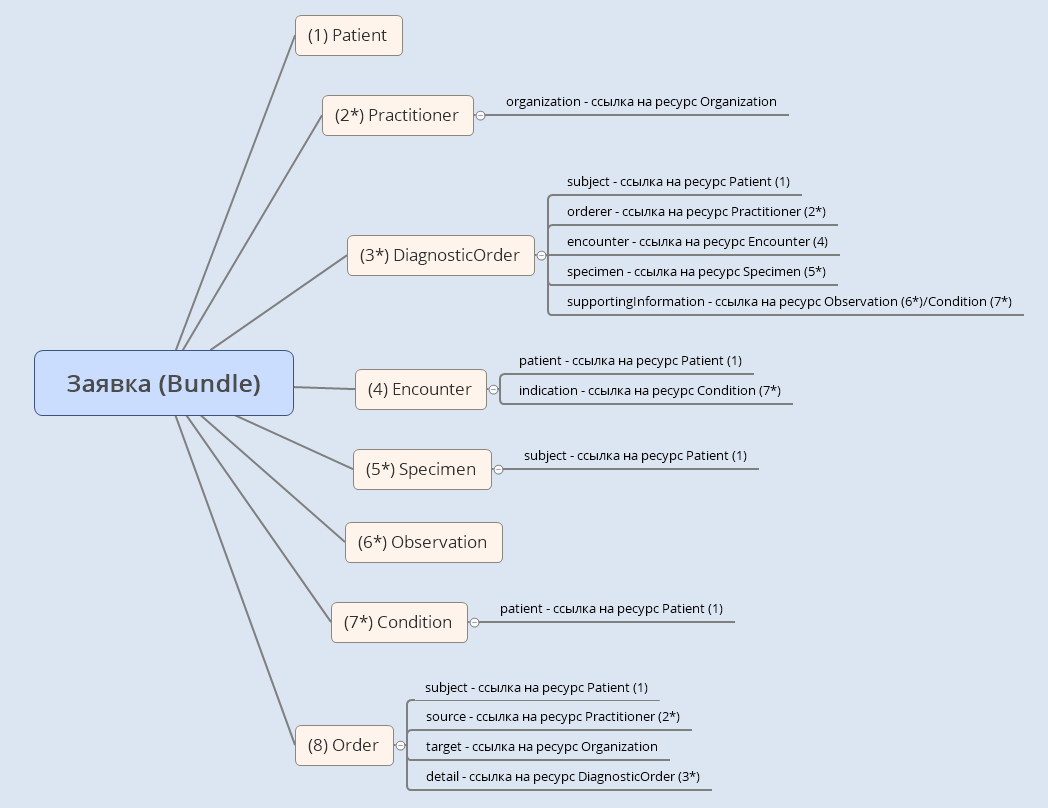 Рисунок 3 Структура BundleДопустимые операции над ресурсами BundleСписок обязательных ресурсов и допустимые операции над ресурсами Bundle приведены в [Таблица 4].Таблица 4. Обязательность ресурсов внутри Bundle и допустимые операцииСтруктура запроса Bundle заявкиПри добавлении заявки в качестве адреса указывается URL в формате [base]?_format=json. В ответе сервис возвращает сохраненные ресурсы из переданного Bundle со внутренними идентификаторами сервиса ДЛИ.Json-запрос для передачи заявки содержит следующие компоненты:Указание, что в запросе передается Bundle,Метаинформация,Тип Bundle, Данные о передаваемых ресурсах:Сам ресурс (параметры ресурсов приведены в п. 4.9.4),Операция над этим ресурсом.Общее описание структуры запроса приведено на [Рисунок 4].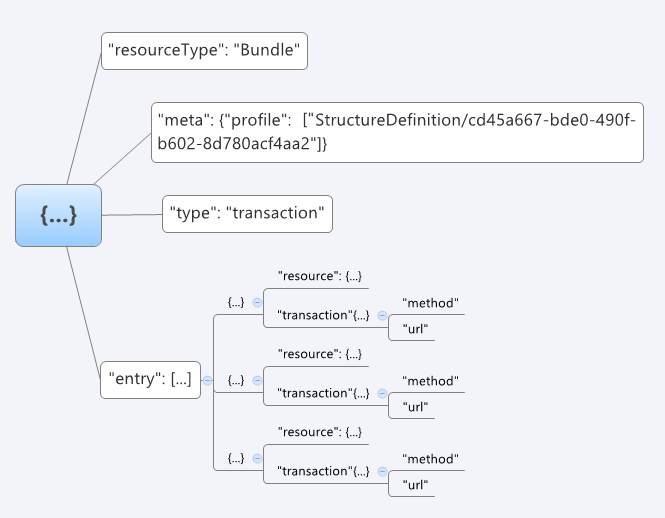 Рисунок 4. Структура json-запроса для передачи Bundle заявкиПример базовой структуры json-запроса для передачи заявки:POST http://r0-rc.zdrav.netrika.ru/exlab/api/fhir?_format=json HTTP/1.1authorization: N3 3a0d2f38-7777-454f-b6b8-03b7ee4ee185content-type: application/json  {  "resourceType": "Bundle",  "type": "transaction",  "meta": {    "profile": ["StructureDefinition/cd45a667-bde0-490f-b602-8d780acf4aa2"]  },  "entry": [    {      "fullUrl": "urn:uuid:f8cd600f-f5b5-4b18-9662-18212c193555",//GUID ресурса в Bundle, который используется для связи ресурсов внутри Bundle      "resource": {        "resourceType": "Specimen",//должны быть перечислены все параметры Specimen    },      "request": {        "method": "POST",        "url": "Specimen"      }    },    {      "fullUrl": "urn:uuid:f0ceca14-6847-4ea4-b128-7c86820da555",//GUID ресурса в Bundle, который используется для связи ресурсов внутри Bundle      "resource": {        "resourceType": "Encounter",//должны быть перечислены все параметры Encounter    },      "request": {        "method": "POST",        "url": "Encounter"      }    },    {      "fullUrl": "urn:uuid:64d57862-f2c2-41ef-a5cf-27f2d5356555",//GUID ресурса в Bundle, который используется для связи ресурсов внутри Bundle      "resource": {          "resourceType": "Condition",//должны быть перечислены все параметры Condition        },      "request": {          "method": "POST",          "url": "Condition"      }    },    {      "fullUrl": "urn:uuid:651f0cdc-2e7f-4e3a-99b1-da68d2b196c3",//GUID ресурса в Bundle, который используется для связи ресурсов внутри Bundle            "resource": {          "resourceType": "Observation",//должны быть перечислены все параметры Observation        },      "request": {          "method": "POST",          "url": "Observation"      }    },  {    "fullUrl": "urn:uuid:116e99dc-2d39-4da0-8ca3-eda8844a6555", //GUID ресурса в Bundle, который используется для связи ресурсов внутри Bundle          "resource": {      "resourceType": "Practitioner",//должны быть перечислены все параметры Practitioner    },    "request": {      "method": "POST",      "url": "Practitioner"    }  },    {      "fullUrl": "urn:uuid:2c98670c-3494-4c63-bb29-71acd486da1d",//GUID ресурса в Bundle, который используется для связи ресурсов внутри Bundle            "resource": {          "resourceType": "DiagnosticOrder",//должны быть перечислены все параметры DiagnosticOrder      },      "request": {          "method": "POST",          "url": "DiagnosticOrder"      }  },    {      "fullUrl": "urn:uuid:6aee3e4e-6d66-4818-a9d3-96959f47cc04",//GUID ресурса в Bundle, который используется для связи ресурсов внутри Bundle                  "resource": {        "resourceType": "Order",//должны быть перечислены все параметры Order      },      "request": {        "method": "POST",        "url": "Order"      }    }  ]}Начало формыКонец формыОписание ресурсов, входящих в состав BundleOrderРесурс Order предназначен для передачи общей информации о заявке. Список используемых параметров и их описание приведены в [Таблица 5]. Параметры, которые не используются в информационном обмене, в таблице не указаны.Таблица 5. Параметры OrderПример фрагмента Bundle для Order    {      "fullUrl": "urn:uuid:6aee3e4e-6d66-4818-a9d3-96959f47cc04",      "resource": {        "resourceType": "Order",        "identifier": [          {            "system": "urn:oid:1.2.643.2.69.1.2.10",            "value": "20080314001",            "assigner": {              "reference": "Organization/a762831e-dd4c-46be-a329-6dd592a14bb6"            }          }        ],        "date": "2017-12-07",        "subject": {          "reference": "Patient/a9fd129a-a64c-4623-8d79-1228f7e90718"        },        "source": {          "reference": "urn:uuid:116e99dc-2d39-4da0-8ca3-eda8844a6666"        },        "target": {          "reference": "Organization/a762831e-dd4c-46be-a329-6dd592a14bb6"        },        "when": {          "code": {            "coding": [              {                "system": "urn:oid:1.2.643.2.69.1.1.1.30",                "version": "1",                "code": "Routine"              }            ]          }        },        "detail": [          {"reference": "urn:uuid:2c98670c-3494-4c63-bb29-71acd486da1d"},          {"reference": "urn:uuid:2c98670c-3494-4c63-bb29-71acd486da2d"},          {"reference": "urn:uuid:2c98670c-3494-4c63-bb29-71acd486da3d"},                  ]      },      "request": {        "method": "POST",        "url": "Order"      }    }Начало формыКонец формыDiagnosticOrderРесурс DiagnosticOrder предназначен для передачи информации о назначении, ссылки на случай обслуживания, информации об источнике финансирования услуги и ссылок на состояние пациента. Список используемых параметров и их описание приведены в [Таблица 6]. Параметры, которые не используются в информационном обмене, в таблице не указаны.Таблица 6. Параметры DiagnosticOrderПример фрагмента Bundle для DiagnosticOrder    {      "fullUrl": "urn:uuid:2c98670c-3494-4c63-bb29-71acd486da1d",      "resource": {          "resourceType": "DiagnosticOrder",          "subject": {              "reference": "Patient/a9fd129a-a64c-4623-8d79-1228f7e90718"          },          "orderer": {              "reference": "urn:uuid:116e99dc-2d39-4da0-8ca3-eda8844a6555"          },          "encounter": {              "reference": "urn:uuid:f0ceca14-6847-4ea4-b128-7c86820da555"          },          "supportingInformation": [            {"reference": "urn:uuid:651f0cdc-2e7f-4e3a-99b1-da68d2b196c5"},            {"reference": "urn:uuid:651f0cdc-2e7f-4e3a-99b1-da68d2b196c6"},          ],          "specimen": [            {"reference": "urn:uuid:f8cd600f-f5b5-4b18-9662-18212c193555"},             {"reference": "urn:uuid:f8cd600f-f5b5-4b18-9662-18212c193666"}          ],          "status": "requested",          "item": [{              "code": {                  "extension": [{                      "url": "urn:oid:1.2.643.2.69.1.100.1",                      "valueCodeableConcept": {                          "coding": [{                              "system": "urn:oid:1.2.643.2.69.1.1.1.32",                              "version": "1",                              "code": "1"                          }]                      }                  }],                  "coding": [{                      "system": "urn:oid:1.2.643.2.69.1.1.1.31",                      "version": "",                      "code": "B03.016.004"                  }]              }          }]      },      "request": {          "method": "POST",          "url": "DiagnosticOrder"      }  },Начало формыКонец формыSpecimenРесурс Specimen предназначен для передачи информации о забранном биоматериале. Список используемых параметров и их описание приведены в [Таблица 7]. Параметры, которые не используются в информационном обмене, в таблице не указаны.Таблица 7. Параметры SpecimenПример фрагмента Bundle для Specimen    {    "fullUrl": "urn:uuid:f8cd600f-f5b5-4b18-9662-18212c193666",    "resource": {      "resourceType": "Specimen",      "type": {        "coding": [          {            "system": "urn:oid:1.2.643.2.69.1.1.1.33",            "version": "",            "code": "9"          }        ]      },      "subject": {        "reference": "Patient/a9fd129a-a64c-4623-8d79-1228f7e90718"      },      "collection": {        "comment": ["Комментарий к биоматериалу 1"],        "collectedDateTime": "2017-12-07"      },      "container": [        {          "identifier": [            {              "system": "urn:uuid:a762831e-dd4c-46be-a329-6dd592a14bb6",              "value": "barCode1234567891"            }          ],          "type": {            "coding": [              {                "system": "urn:oid:1.2.643.2.69.1.1.1.34",                 "version": "1",                "code": "1"              }            ]          }        }      ]    },    "request": {      "method": "POST",      "url": "Specimen"    }  },Начало формыКонец формыEncounterРесурс Encounter предназначен для передачи информации о случае обслуживания и ссылок на диагнозы пациента. Список используемых параметров и их описание приведены в [Таблица 8]. Параметры, которые не используются в информационном обмене, в таблице не указаны.Таблица 8. Параметры EncounterПример фрагмента Bundle для Encounter    {      "fullUrl": "urn:uuid:f0ceca14-6847-4ea4-b128-7c86820da555",      "resource": {        "resourceType": "Encounter",        "identifier": [          {            "system": "urn:oid:1.2.643.2.69.1.2.10",            "value": "IdCaseMis07.07.2017 123456"          }        ],        "status": "in-progress",        "class": "ambulatory",        "type": [          {            "coding": [              {                "system": "urn:oid:1.2.643.2.69.1.1.1.35",                "version": "1",                "code": "2"              }            ]          }        ],        "patient": {          "reference": "Patient/a9fd129a-a64c-4623-8d79-1228f7e90718"        },        "reason": [          {            "coding": [              {                "system": "urn:oid:1.2.643.2.69.1.1.1.19",                "version": "1",                "code": "1"              }            ]          }        ],        "indication": [          {            "reference": "urn:uuid:64d57862-f2c2-41ef-a5cf-27f2d5356555"          }        ],        "serviceProvider": {          "reference": "Organization/a762831e-dd4c-46be-a329-6dd592a14bb6"        }      },      "request": {        "method": "POST",        "url": "Encounter"      }    },Начало формыКонец формыConditionРесурс Condition предназначен для передачи информации о состоянии пациента. В этом ресурсе может указываться:Диагноз (основной диагноз, сопутствующее заболевание, осложнение);Признак менопаузы.Содержание ресурса Condition определяется по значению параметра category:Для диагноза category = diagnosis.Для признака менопаузы category = finding.Список используемых параметров и их описание приведены в [Таблица 9]. Параметры, которые не используются в информационном обмене в таблице не указаны.Таблица 9. Параметры ConditionПример фрагмента Bundle для Condition    {      "fullUrl": "urn:uuid:64d57862-f2c2-41ef-a5cf-27f2d5356555",      "resource": {          "resourceType": "Condition",          "patient": {              "reference": "Patient/a9fd129a-a64c-4623-8d79-1228f7e90718"          },          "code": {              "coding": [{                  "system": "urn:oid:1.2.643.2.69.1.1.1.2",                  "version": "1",                  "code": "I10.0"              }]          },          "category": {              "coding": [{                  "system": "urn:oid:1.2.643.2.69.1.1.1.36",                  "version": "1",                  "code": "diagnosis"              }]          },          "verificationStatus": "provisional",      },      "request": {          "method": "POST",          "url": "Condition"      }    },Начало формыКонец формыObservationРесурс Observation предназначен для передачи информации о состоянии пациента. В этом ресурсе может указываться:Рост пациента;Вес пациента;Неделя беременности;День цикла.Содержание ресурса Observation определяется по значению параметра code.Список используемых параметров и их описание приведены в [Таблица 10]. Параметры, которые не используются в информационном обмене, в таблице не указаны.Таблица 10. Параметры ObservationПример фрагмента Bundle для Observation    {      "fullUrl": "urn:uuid:651f0cdc-2e7f-4e3a-99b1-da68d2b196c3",      "resource": {          "resourceType": "Observation",          "status": "final",          "code": {              "coding": [{                  "system": "urn:oid:1.2.643.2.69.1.1.1.37",                  "version": "1",                  "code": "1"              }]          },          "valueQuantity": {              "value": 190          }      },      "request": {          "method": "POST",          "url": "Observation"      }    },Начало формыКонец формыPractitionerРесурс Practitioner предназначен для передачи информации о враче. В этом ресурсе указывается:Врач, сделавший назначение;Врач-автор заявки.Перечень параметров и их описание представлены в [Таблица 2]. Параметры, которые не используются в информационном обмене, в таблице не указаны.Начало формыКонец формыНачало формыКонец формыНачало формыКонец формыЗапрос заявки ($getorder)Получение информации о заявке может осуществляться двумя способами: с помощью запроса ресурса Order или с помощью дополнительной операции getorder.Для обращения к операции необходимо указывать ее URL в формате [base]/$[имя операции].Более подробно о Custom Operation можно посмотреть по адресу (начиная с п. 2.2.0.2 Implementations Defined Operations):http://fhir-ru.github.io/operations.htmlОперация getorder возвращает список ресурсов Order, удовлетворяющих условиям поиска. Ресурсы, на которые имеются ссылки в Order, будут возвращаться запрашивающей системе с помощью функционала получения ресурса (GET с указанием ссылки на запрашиваемый ресурс).Описание параметровВходные и выходные параметры операции getorder приведены в [Таблица 11].Таблица 11. Параметры операции $getorderПример запросаПри поиске заявки в качестве адреса указывается URL в формате [base]/$getorder?_format=json. В ответе сервис возвращает json с массивом Order, найденных в сервисе ДЛИ.POST http://r0-rc.zdrav.netrika.ru/exlab/api/fhir/$getorder?_format=json HTTP/1.1authorization: N3 3a0d2f38-7777-454f-b6b8-03b7ee4ee185content-type: application/json{    "resourceType": "Parameters",     "parameter": [      {        "name": "SourceCode",         "valueString": "a762831e-dd4c-46be-a329-6dd592a14bb6"      },       {        "name": "TargetCode",         "valueString": "a762831e-dd4c-46be-a329-6dd592a14bb6"      },       {        "name": "Barcode",         "valueString": "barCode1234567890"      }    ]  }Запрос заявок ($getorders)Операция getorders возвращает ссылки на ресурсы Order, удовлетворяющие условиям поиска. Ресурсы, на которые имеются ссылки в Order, будут возвращаться запрашивающей системе с помощью функционала получения ресурса (GET с указанием ссылки на запрашиваемый ресурс).Описание запроса ресурса по идентификатору приведено в п.4.16. Описание параметровВходные и выходные параметры операции getorders приведены в [Таблица 12].Таблица 12. Параметры операции $getordersПример запросаПри поиске заявки в качестве адреса указывается URL в формате [base]/$getorders?_format=json. В ответе сервис возвращает json с массивом Order, найденных в сервисе ДЛИ.POST http://r0-rc.zdrav.netrika.ru/exlab/api/fhir/$getorders?_format=json HTTP/1.1authorization: N3 3a0d2f38-7777-454f-b6b8-03b7ee4ee185content-type: application/json{    "resourceType": "Parameters",      "parameter": [      {        "name": "SourceCode",         "valueString": "a762831e-dd4c-46be-a329-6dd592a14bb6"      },       {        "name": "TargetCode",         "valueString": "a762831e-dd4c-46be-a329-6dd592a14bb6"      },       {        "name": "StartDate",         "valueString": "2018-03-01"      },       {        "name": "EndDate",         "valueString": "2018-03-15"      }    ]  }Передача результата (POST Bundle результата)Для передачи результата должен использоваться Bundle типа транзакция. В Bundle должна передаваться следующая информация:Общие сведения о результате (идентификатор, дата и т.п.).Ссылка на заявку.Информация о враче, выполнившем исследование и утвердившем результат.Значение результата.Структура BundleBundle используется для передачи набора ресурсов. Для каждого из ресурсов Bundle должна указываться операция (POST, PUT). Перечень ресурсов и их описание представлено в [Таблица 13]. Таблица 13. Описание ресурсов, входящих в состав BundleСхема структуры Bundle приведена на [Рисунок 5].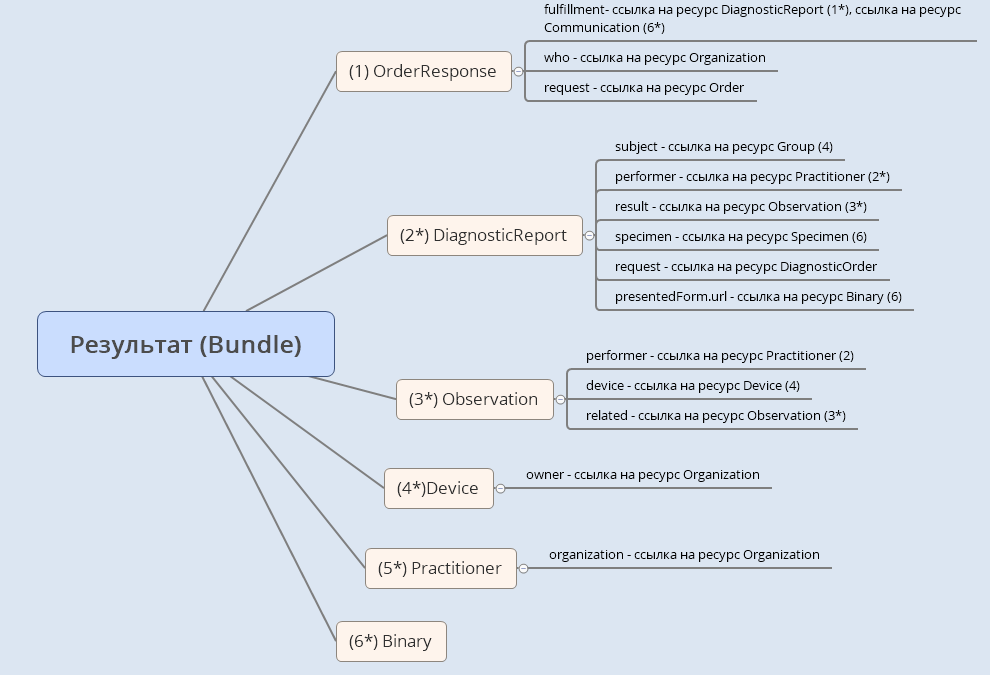 Рисунок 5. Структура BundleДопустимые операции над ресурсами BundleСписок обязательных ресурсов и допустимые операции над ресурсами Bundle приведены в [Таблица 14]. Таблица 14. Обязательность ресурсов внутри Bundle и допустимые операцииСтруктура запроса Bundle результатаПри добавлении результата в качестве адреса указывается URL в формате [base]?_format=json. В ответе сервис возвращает сохраненные ресурсы из переданного Bundle со внутренними идентификаторами сервиса ДЛИ.Json-запрос для передачи результата содержит следующие компоненты:Указание, что в запросе передается Bundle,Метаинформация,Тип Bundle, Данные о передаваемых ресурсах:Сам ресурс (параметры ресурсов приведены в п. 4.12.4),Операция над этим ресурсом.Общее описание структуры запроса приведено на [Рисунок 6].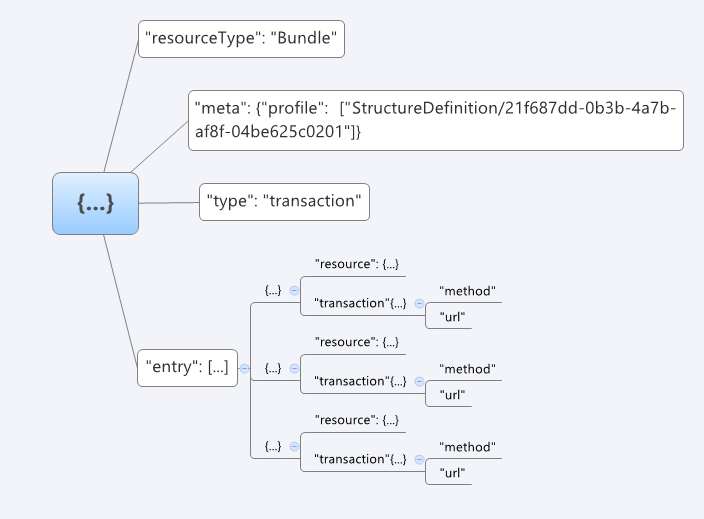 Рисунок 6. Структура json-запроса для передачи Bundle результатаПример базовой структуры json-запроса для передачи результата:POST http://r0-rc.zdrav.netrika.ru/exlab/api/fhir?_format=json HTTP/1.1authorization: N3 3a0d2f38-7777-454f-b6b8-03b7ee4ee185content-type: application/json{  "resourceType": "Bundle",  "meta": {    "profile": [      "StructureDefinition/21f687dd-0b3b-4a7b-af8f-04be625c0201"    ]  },  "type": "transaction",  "entry": [    {      "fullUrl": "urn:uuid:661f0cdc-2e7f-4e3a-99b1-da68d2b196c6",//GUID ресурса в Bundle, который используется для связи ресурсов внутри Bundle      "resource": {        "resourceType": "Observation",//должны быть перечислены все параметры данного ресурса      },      "request": {        "method": "POST",        "url": "Observation"      }    },{    "fullUrl": "urn:uuid:661f0cdc-2e7f-4e3a-99b1-da68d2b196c9", //GUID ресурса в Bundle, который используется для связи ресурсов внутри Bundle    "resource": {        "resourceType": "Observation", //должны быть перечислены все параметры данного ресурса    },     "request": {        "method": "POST",         "url": "Observation"    }},    {      "fullUrl": "urn:uuid:4f6a30fb-cd3c-4ab6-8757-532101f72065",//GUID ресурса в Bundle, который используется для связи ресурсов внутри Bundle            "resource": {        "resourceType": "DiagnosticReport",//должны быть перечислены все параметры данного ресурса      },      "request": {        "method": "POST",        "url": "DiagnosticReport"      }    },    {      "fullUrl": "urn:uuid:60c9485c-556b-4d67-8b54-35ee9e39083f",//GUID ресурса в Bundle, который используется для связи ресурсов внутри Bundle      "resource": {//должны быть перечислены все параметры данного ресурса      },      "request": {        "method": "POST",        "url": "OrderResponse"      }    },    {      "fullUrl": "urn:uuid:a47a98bf-43b8-4651-8969-39d83d3f3df6",//GUID ресурса в Bundle, который используется для связи ресурсов внутри Bundle      "resource": {        "resourceType": "Binary",        "contentType": "application/pdf",        "content": "JVBERi0xLjUNJ...PRg0K"      },      "request": {        "method": "POST",        "url": "Binary"      }    }  ]} Начало формыКонец формыОписание ресурсов, входящих в состав BundleOrderResponse Ресурс OrderResponse предназначен для передачи общей информации о результате исследований. Передача результата по частям предполагает передачу каждый раз нового OrderResponse, а не обновление ранее переданного.Список используемых параметров и их описание приведены в [Таблица 15]. Параметры, которые не используются в информационном обмене в таблице не указаны.Таблица 15. Параметры OrderResponseПримечание: при отправлении результата частями необходимо указывать для заявки в поле OrderResponse.orderStatus значение для статуса “accepted”. При отправлении последней части выполненного результата на заявку для OrderResponse.orderStatus нужно указать значение “completed”.  После чего заявка становится помеченная как выполненная, и нет возможности отправить еще результаты в ответ на данную заявку. Пример фрагмента Bundle для OrderResponse    {      "fullUrl": "urn:uuid:60c9485c-556b-4d67-8b54-35ee9e39083f",      "resource": {        "resourceType": "OrderResponse",        "identifier": [          {            "system": "1.2.643.2.69.1.2.6",            "value": 56757676756757          }        ],        "request": {          "reference": "Order/a733399a-9908-4bb8-a031-5fbdab015404"        },        "date": "2018-03-15T13:41:40.640Z",        "who": {          "reference": "Organization/3b4b37cd-ef0f-4017-9eb4-2fe49142f682"        },        "orderStatus": "completed",        "description": "Comment",        "fulfillment": [          {            "reference": "urn:uuid:4f6a30fb-cd3c-4ab6-8757-532101f72065"          }        ]      },      "request": {        "method": "POST",        "url": "OrderResponse"      }    }, Начало формыКонец формыDiagnosticReportРесурс DiagnosticReport предназначен для передачи информации о результате исследования в разрезе услуги и содержит ссылки на результаты каждого теста, выполненного по услуге. Список используемых параметров и их описание приведены в [Таблица 16]. Параметры, которые не используются в информационном обмене, в таблице не указаны.Таблица 16. Параметры DiagnosticReport Пример фрагмента Bundle для DiagnosticReport    {      "fullUrl": "urn:uuid:4f6a30fb-cd3c-4ab6-8757-532101f72065",      "resource": {        "resourceType": "DiagnosticReport",        "meta": {          "security": [              {                  "code": "R"               }          ]      },         "status": "final",        "code": {          "coding": [            {              "system": "urn:oid:1.2.643.2.69.1.1.1.31",              "version": "",              "code": "A09.05.054.814"            }          ]        },        "subject": {          "reference": "Patient/aadc3015-f051-490c-95d4-0a4ecfbbd530"        },        "effectiveDateTime": "2018-03-15T13:41:40.640Z",        "issued": "2018-03-15T13:41:40.640Z",        "performer": {          "reference": "Practitioner/a50fa349-93e5-420d-abd9-251e2ea92bd6"        },        "request": [          {            "reference": "DiagnosticOrder/a2a8ef7b-5207-41ae-9d61-da43e5c8eaf0"          }        ],        "result": [          {            "reference": "urn:uuid:661f0cdc-2e7f-4e3a-99b1-da68d2b196c9"          }        ],        "conclusion": "Текст заключения по услуге B03.016.006",        "presentedForm": [          {            "url": "urn:uuid:a47a98bf-43b8-4651-8969-39d83d3f3df6"          }        ]      },      "request": {        "method": "POST",        "url": "DiagnosticReport"      }    },Начало формыКонец формыObservationВ Bundle для передачи результата ресурс Observation предназначен для передачи результата теста (в Bundle для передачи заявки этот же ресурс используется для указания других параметров). Содержание ресурса Observation определяется по значению параметра code. Также по данному параметру определяется обязательность заполнения полей valueQuantity, valueStringСписок видов Observation и способов их использования приведены в [Таблица 17]. Таблица 17. Виды ObservationСписок используемых параметров и их описание приведены в [Таблица 18]. Параметры, которые не используются в информационном обмене, в таблице не указаны.Таблица 18. Параметры ObservationПередача информации о соответствии или несоответствии результата конкретного теста норме осуществляется путем передачи значения в поле interpretation. Перечень рекомендованных значений: H (Повышенный), HU (Значительно повышенный), HH (Критически повышенный), L (Пониженный), LU (Значительно пониженный), LL (Критически пониженный), N (Нормальный (в пределах референсного диапазона)), A (Патологический (вне референсного диапазона)), AA (Критически патологический (критически вне референсного диапазона)).Пример фрагмента Bundle для ObservationПример передачи числового результата клинического исследования{    "fullUrl": "urn:uuid:661f0cdc-2e7f-4e3a-99b1-da68d2b196c9",     "resource": {        "resourceType": "Observation",         "status": "final",         "interpretation": {          "coding": [            {            "system": "urn:oid:1.2.643.5.1.13.13.11.1381",            "code": "N"            }          ]          },        "code": {            "coding": [                {                    "system": "urn:oid:1.2.643.2.69.1.1.1.1",                     "version": "1",                     "code": "17861-6"                }            ]        },         "issued": "2012-02-02",         "performer": [            {                "reference": "Practitioner/a50fa349-93e5-420d-abd9-251e2ea92bd6"            }        ],         "valueQuantity": {            "value": 2.2,             "code": "020"        },         "comments": "Комментарий к результату теста",         "method": {            "coding": [                {                    "system": "urn:oid:1.2.643.2.69.1.1.1.76",                     "version": "",                     "code": "1"                }            ]        },         "referenceRange": [            {                "low": {                    "value": 2.15,                     "unit": "020"                },                 "high": {                    "value": 2.5,                     "unit": "020"                }            }        ]    },     "request": {        "method": "POST",         "url": "Observation"    }},Начало формыКонец формыНачало формыКонец формыПример передачи текстового результата клинического исследования     {      "fullUrl": "urn:uuid:661f0cdc-2e7f-4e3a-99b1-da68d2b196c6",      "resource": {        "resourceType": "Observation",        "status": "final",        "interpretation": {          "coding": [            {            "system": "urn:oid:1.2.643.5.1.13.13.11.1381",            "code": "N"            }          ]          },        "code": {          "coding": [            {              "system": "urn:oid:1.2.643.2.69.1.1.1.1",              "version": "",              "code": "17861-6"            }          ]        },        "issued": "2018-03-15T13:41:40.640Z",        "performer": [          {            "reference": "Practitioner/a50fa349-93e5-420d-abd9-251e2ea92bd6"          }        ],        "valueString": "светло-желтый",        "comments": "Комментарий к результату теста",        "method": {          "coding": [            {              "system": "urn:oid:1.2.643.2.69.1.1.1.76",              "code": "1"            }          ]        },        "referenceRange": [          {            "text": "От светлого до тёмного"          }        ]      },Начало формыКонец формыПередача результата лабораторного исследования по микробиологииМикробиологическое исследование может состоять из следующих информационных объектов:Микроорганизм (бактерии, грибы);Антибиотик.С целью культивирования микроорганизмов, определение их вида, производят посев исследуемого материала на различные бактериологические (питательные) среды. Далее, для каждого высеянного микроорганизма, если предусмотрено исследованием, применяется определенный перечень антибиотиков для определения устойчивости микроорганизма к нему. Для передачи каждого объекта микробиологического (найденные микроорганизмы, антибиотики) исследования используется ресурс Observation. Содержание ресурса определяется по полю Observation.code.Связывание ресурсов Observation в нужную иерархическую структуру требуется организовывать по полю Observation.related, в котором указывается ссылка на связанный ресурс. Связывание должно быть организовано по следующей структуре, представленной на [Рисунок 7].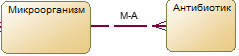 Рисунок 7. Схема отношения объектов предметной области микробиологических исследованийТаким образом, при передаче микроорганизма в ресурсе Observation, необходимо указывать в параметре Observation.related ссылки на все используемые в исследовании антибиотики. В случае, когда в лабораторном исследовании не определялась чувствительность к антибиотикам, допускается не передавать эти данные.Передача информации о выявлении роста  или об отсутствии роста для конкретного микроорганизма осуществляется путем передачи значения в поле interpretation – DET (Обнаружено) и ND (Не обнаружено) соответственно. В качестве результата следует передавать или количественную информацию о микроорганизме (например, количество выявленных бактерий), или текстовую (например, «Нет в поле зрения»). Передача информации о чувствительности к тому или иному антибиотику для конкретного микроорганизма осуществляется путем передачи значения в поле interpretation – R (Устойчивый), S (Чувствительный), I (Умеренно-устойчивый). Допускается использовать дополнительные значения: SYN-R (Устойчивый к комбинации), SDD (Чувствительный-дозозависимый), SYN-S (Чувствительный к комбинации), Пример передачи результата для микроорганизма    {        "fullUrl": "uuid:661f0cdc-2e7f-4e3a-99b1-da68d2b196c6",         "resource": {            "resourceType": "Observation", //Микроорганизм             "code": {                "coding": [                    {                        "system": "urn:oid:1.2.643.5.1.13.13.11.1087",                         "version": "1",                         "code": "00001"                    }                ]            },             "interpretation": {                "coding": [                  {                  "system": "urn:oid:1.2.643.5.1.13.13.11.1381",                  "code": "DET"                  }                ]                },                "valueQuantity": {                    "value": 2,                     "comparator": "<="                },             "issued": "2012-02-02T00:00:00+03:00",             "status": "final",             "performer": [                {                    "reference": "urn:uuid:131d7d5d-0f21-451d-86ec-27fa3e069e1a"                }            ],             "related": [                {                    "target": {                        "reference": " urn:uuid:661f0cdc-2e7f-4e3a-99b1-da68d2b196c9"                    }//ссылка на антибиотик 1                },                 {                    "target": {                        "reference": " urn:uuid:661f0cdc-2e7f-4e3a-99b1-da68d2b199c9"                    } //ссылка на антибиотик 2                }            ]        },         "request": {            "method": "POST",             "url": "Observation"        }    },Начало формыКонец формыПример передачи результата для антибиотика    {    "fullUrl": "urn:uuid:661f0cdc-2e7f-4e3a-99b1-da68d2b196c9",     "resource": {        "resourceType": "Observation", //Антибиотик 1        "status": "final",         "interpretation": {          "coding": [            {            "system": "urn:oid:1.2.643.5.1.13.13.11.1381",            "code": "S"            }          ]          },        "code": {            "coding": [                {                    "system": "urn:oid:1.2.643.2.69.1.1.1.74",                     "version": "",                     "code": "1556"                }            ]        },         "issued": "2012-02-02",         "performer": [            {                "reference": "Practitioner/a50fa349-93e5-420d-abd9-251e2ea92bd6"            }        ],     },     "request": {        "method": "POST",         "url": "Observation"    }},Пример передачи информации об отсутствии роста микроорганизмов    {        "fullUrl": "urn:uuid:661f0cdc-2e7f-4e3a-99b1-da68d2b196c6",         "resource": {            "resourceType": "Observation", //Микроорганизмы не выявлены             "code": {                "coding": [                    {                        "system": "urn:oid:1.2.643.2.69.1.1.1.94",                         "version": "3",                         "code": "2"                    }                ]            },             "interpretation": {                "coding": [                  {                  "system": "urn:oid:1.2.643.5.1.13.13.11.1381",                  "code": "ND"                  }                ]                },            "issued": "2012-02-02T00:00:00+03:00",             "status": "final",             "performer": [                {                    "reference": "Practitioner/a50fa349-93e5-420d-abd9-251e2ea92bd6"                }            ],         },         "request": {            "method": "POST",             "url": "Observation"        }    },PractitionerРесурс Practitioner предназначен для передачи информации о враче. В этом ресурсе указывается:Врач, выполнивший тест;Врач, утвердивший результат тестов услуги.Параметры ресурса приведены в [Таблица 2].DeviceВ Bundle для передачи результата ресурс Device предназначен для передачи информации об устройстве, которое использовалось для генерации результата теста (Observation).Список используемых параметров и их описание приведены в [Таблица 19]. Параметры, которые не используются в информационном обмене, в таблице не указаны.Таблица 19. Параметры DeviceПример фрагмента Bundle для Device{    "fullUrl": "111f0cdc-2e7f-4e3a-99b1-da68d2b196c1",      "resource": {         "resourceType": "Device",           "type": {              "coding": [                  {                     "system": "urn:oid: 1.2.643.5.1.13.2.1.1.66",                                          "code": "12"                   }               ]           },            "owner": {              "reference": "Organization/4a94e705-ee3e-46fc-bba0-0298e0fd5bd2"           }     },      "request": {        "method": "POST",         "url": "Device"     }}Начало формыКонец формыBinaryВ Bundle для передачи PDF-документа используется ресурс Binary.Список используемых параметров и их описание приведены в [Таблица 20]. Параметры, которые не используются в информационном обмене, в таблице не указаны.Таблица 20. Параметры BinaryПример фрагмента Bundle для Binary{    "fullUrl": "urn:uuid:a47a98bf-43b8-4651-8969-39d83d3f3df6",     "resource": {        "resourceType": "Binary",         "contentType": "application/pdf",    "content": "JVBERi0xLjUNJeLjz9MN…",    },     "request": {        "method": "POST",         "url": "Binary"    }}Начало формыКонец формы Запрос статуса ($getstatus)Получение информации о статусе заявки может осуществляться двумя способами: с помощью запроса ресурса Order или с помощью дополнительной операции getstatus.Для обращения к операции необходимо указывать ее URL в формате [base]/$[имя операции].Операция возвращает статус заявки, соответствующей условиям поиска. Описание параметровВходные и выходные параметры операции getstatus приведены в [Таблица 21].Таблица 21. Параметры операции $getstatusПример запросаПри поиске результатов выполненных исследований в качестве адреса указывается URL в формате [base]/$getstatus?_format=json. В ответе сервис возвращает json со значением статуса заявки, найденной в сервисе ДЛИ.Пример 1POST http://r0-rc.zdrav.netrika.ru/exlab/api/fhir/$getstatus?_format=json HTTP/1.1authorization: N3 3a0d2f38-7777-454f-b6b8-03b7ee4ee185content-type: application/json{  "resourceType": "Parameters",  "parameter": [    {      "name": "OrderId",      "valueString": "a26c6785-bf22-4c8a-acbd-632d9e967594"    }  ]}Пример 2POST http://r0-rc.zdrav.netrika.ru/exlab/api/fhir/$getstatus?_format=jsonauthorization: N3 3a0d2f38-7777-454f-b6b8-03b7ee4ee185content-type: application/json{    "resourceType": "Parameters",     "parameter": [      {        "name": "SourceCode",         "valueString": "a762831e-dd4c-46be-a329-6dd592a14bb6"      },       {        "name": "TargetCode",         "valueString": "a762831e-dd4c-46be-a329-6dd592a14bb6"      },       {        "name": "OrderMisID",         "valueString": "20080315001"      }    ]  } Запрос результата ($getresult)Получение информации о результате выполненного исследования может осуществляться двумя способами: с помощью запроса ресурса OrderResponse или с помощью дополнительной операции getresult.Для обращения к операции необходимо указывать ее URL в формате [base]/$[имя операции].Операция возвращает список ресурсов OrderResponse, удовлетворяющих условиям поиска. Ресурсы, на которые имеются ссылки в OrderResponse, будут возвращаться запрашивающей системе с помощью функционала получения ресурса (GET с указанием ссылки на запрашиваемый ресурс).Описание параметровВходные и выходные параметры операции getresult приведены в [Таблица 22].Таблица 22. Параметры операции $getresultПример запросаПри поиске результатов выполненных исследований в качестве адреса указывается URL в формате [base]/$getresult?_format=json. В ответе сервис возвращает json с массивом OrderResponse, найденных в сервисе ДЛИ.POST http://r0-rc.zdrav.netrika.ru/exlab/api/fhir/$getresult?_format=jsonauthorization: N3 3a0d2f38-7777-454f-b6b8-03b7ee4ee185content-type: application/json{  "resourceType": "Parameters",  "parameter": [    {      "name": "SourceCode",      "valueString": "3b4b37cd-ef0f-4017-9eb4-2fe49142f682"    },    {      "name": "TargetCode",      "valueString": "3b4b37cd-ef0f-4017-9eb4-2fe49142f682"    },    {      "name": "OrderMisID",      "valueString": 0.7461299614010675    }  ]} Запрос всех результатов для заданной МО ($getresults)Получение информации о результатах выполненных исследований по заявкам заданной организации осуществляется с помощью дополнительной операции getresults.Для обращения к операции необходимо указывать ее URL в формате [base]/$[имя операции].Операция возвращает список ресурсов OrderResponse, удовлетворяющих условиям поиска. Ресурсы, на которые имеются ссылки в OrderResponse, будут возвращаться запрашивающей системе с помощью функционала получения ресурса (GET с указанием ссылки на запрашиваемый ресурс).Описание параметровВходные и выходные параметры операции getresults приведены в [Таблица 23].Таблица 23. Параметры операции $getresultsПример запросаПри поиске результатов выполненных исследований в качестве адреса указывается URL в формате [base]/$getresults?_format=json. В ответе сервис возвращает json с массивом OrderResponse, найденных в сервисе ДЛИ.POST http://r0-rc.zdrav.netrika.ru/exlab/api/fhir/$getresults?_format=json HTTP/1.1authorization: N3 3a0d2f38-7777-454f-b6b8-03b7ee4ee185content-type: application/json{    "resourceType": "Parameters",    "parameter": [      {        "name": "SourceCode",        "valueString": "3b4b37cd-ef0f-4017-9eb4-2fe49142f682"      },      {        "name": "TargetCode",        "valueString": "3b4b37cd-ef0f-4017-9eb4-2fe49142f682"      },      {        "name": "StartDate",         "valueString": "2012-01-01"      }    ]  }Запрос ресурсовЛюбой ресурс можно запросить с помощью GET-запроса. В качестве адреса должен быть указан URL в формате [base]/[Наименование ресурса]/[идентификатор ресурса в сервисе ДЛИ]?_format=json. Например, GET http://r0-rc.zdrav.netrika.ru/exlab/api/fhir/DiagnosticReport/a1dd35f7-949f-46c5-a398-2115a085b8a5authorization: N3 3a0d2f38-7777-454f-b6b8-03b7ee4ee185content-type: application/jsonПередача результата без заявки (POST Bundle без заявки)Сервис ДЛИ предоставляет возможность передачи результата выполненного лабораторного исследования без заявки со стороны МИС. В данном случае, ЛИС, кроме данных о проведенном исследовании и его результате, необходимо передавать пациента.Для передачи результата без заявки должен использоваться Bundle типа транзакция. В Bundle должна передаваться следующая информация:Общие сведения о результате (идентификатор, дата и т.п.).Информация о пациенте.Информация о враче, выполнившем исследование и утвердившем результат.Значение результата.Отличие от аналогичного Bundle результата следующие: В Bundle включены ресурсы Order, Specimen, Patient;Вместо внешних ссылок на ресурсы Bundle заявки используется внутренние ссылки на ресурсы Order, Specimen, PatientВ ресурсе DiagnosticReport передается ссылка на ресурсы Specimen, входящие в данный BundleСтруктура BundleBundle используется для передачи набора ресурсов. Для каждого из ресурсов Bundle должна указываться операция (POST, PUT). Перечень ресурсов и их описание представлены в [Таблица 24].Таблица 24. Описание ресурсов, входящих в состав BundleСхема структуры Bundle приведена на [Рисунок 8].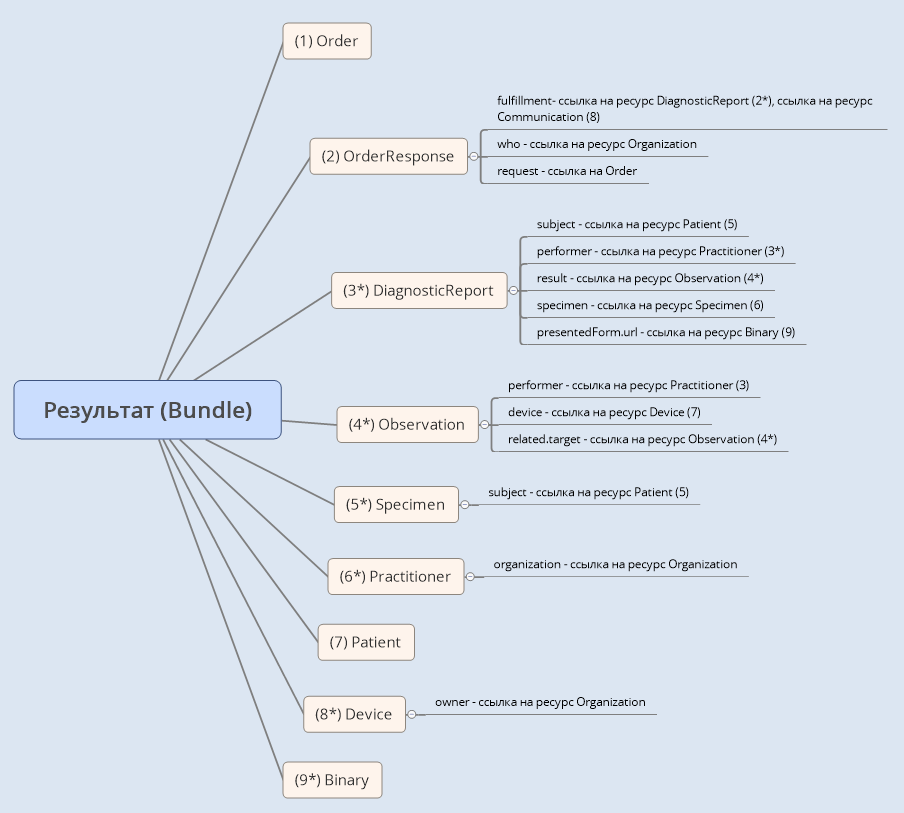 Рисунок 8Структура Bundle4.15.2. Допустимые операции над ресурсами BundleСписок обязательных ресурсов и допустимые операции над ресурсами Bundle приведены в [Таблица 25]. Таблица 25. Обязательность ресурсов внутри Bundle и допустимые операции4.15.3. Структура запроса Bundle результата без заявкиПри добавлении результата в качестве адреса указывается URL в формате [base]/$addresults?_format=json. В ответе сервис возвращает сохраненные ресурсы из переданного Bundle со внутренними идентификаторами сервиса ДЛИ.Json-запрос для передачи результата содержит следующие компоненты:Указание, что в запросе передается Bundle,Метаинформация,Тип Bundle, Данные о передаваемых ресурсах:Сам ресурс (параметры ресурсов приведены в п.0),Операция над этим ресурсом.Общее описание структуры запроса приведено на [Рисунок 9].Рисунок 10. Структура json-запроса для передачи Bundle результатаПример базовой структуры json-запроса для передачи результата без заявки:{      "resourceType": "Bundle",     "meta": {        "profile": [            "StructureDefinition/21f687dd-0b3b-4a7b-af8f-04be625c0201"        ]    },    "type": "transaction",     "entry": [        {            "fullUrl": "urn:uuid:131d7d5d-0f21-451d-86ec-27fa3e069e1a", //GUID ресурса в Bundle, который используется для связи ресурсов внутри Bundle            "resource": {                "resourceType": "Practitioner",         //должны быть перечислены все параметры Practitioner            },             "request": {                "method": "POST",                 "url": "Practitioner"            }        },         {            "fullUrl": "urn:uuid:661f0cdc-2e7f-4e3a-99b1-da68d2b196c6", //GUID ресурса в Bundle, который используется для связи ресурсов внутри Bundle            "resource": {                "resourceType": "Observation",         //должны быть перечислены все параметры Observation            },             "request": {                "method": "POST",                 "url": "Observation"            }        },         {            "fullUrl": "urn:uuid:4f6a30fb-cd3c-4ab6-8757-532101f72065", //GUID ресурса в Bundle, который используется для связи ресурсов внутри Bundle            "resource": {                "resourceType": "DiagnosticReport",         //должны быть перечислены все параметры DiagnosticReport            },             "request": {                "method": "POST",                 "url": "DiagnosticReport"            }        },     {            "fullUrl": "4f6a30fb-cd3c-4ab6-8757-532101f76384",             "resource": {//должны быть перечислены все параметры Order            },             "request": {                "method": "POST",                 "url": "Order"            }        },        {            "fullUrl": "", //GUID ресурса в Bundle, который используется для связи ресурсов внутри Bundle            "resource": {                "resourceType": "OrderResponse", //должны быть перечислены все параметры OrderResponse            },             "request": {                "method": "POST",                 "url": "OrderResponse"            }        }    ]}4.15.4. Описание ресурсов, входящих в состав BundleOrderResponse Ресурс OrderResponse предназначен для передачи общей информации о результате исследований. Передача результата по частям предполагает передачу каждый раз нового OrderResponse, а не обновление ранее переданного.Список используемых параметров и их описание приведены в [Таблица 15]. Параметры, которые не используются в информационном обмене в таблице не указаны.Пример фрагмента Bundle для OrderResponseПример приведен в разделе [4.12. Передача результата (POST Bundle результата)]OrderРесурс Order предназначен для передачи информации о ЛПУ откуда поступил биоматериал и в какую лабораторию направлен на исследование. Список используемых параметров и их описание приведены в [Таблица 27]. Параметры, которые не используются в информационном обмене, в таблице не указаны.Таблица 26. Параметры OrderПример фрагмента Bundle для Order{    "fullUrl": "4f6a30fb-cd3c-4ab6-8757-532101f76384",     "resource": {        "resourceType": "Order",         "source": {            "reference": "Organization/4a94e705-ee3e-46fc-bba0-0298e0fd5bd2"        },         "target": {            "reference": "Organization/4a94e705-ee3e-46fc-bba0-0298e0fd5bd2"        },         "detail": {            "reference": ""        }    },     "request": {        "method": "POST",         "url": "Order"    }}DiagnosticReport	Ресурс DiagnosticReport предназначен для передачи информации о результате исследования в разрезе услуги и содержит ссылки на результаты каждого теста, выполненного по услуге. Список используемых параметров и их описание приведены в [Таблица 16]. Параметры, которые не используются в информационном обмене, в таблице не указаны.Пример фрагмента Bundle для DiagnosticReportПример приведен в разделе [4.12. Передача результата (POST Bundle результата)]ObservationВ Bundle для передачи результата ресурс Observation предназначен для передачи результата теста (в Bundle для передачи заявки этот же ресурс используется для указания других параметров). Содержание ресурса Observation определяется по значению параметра code.Список используемых параметров и их описание приведены в [Таблица 18]. Параметры, которые не используются в информационном обмене, в таблице не указаны.Пример фрагмента Bundle для ObservationПримеры приведены в разделе [4.12. Передача результата (POST Bundle результата)]SpecimenРесурс Specimen предназначен для передачи информации о забранном биоматериале. Список используемых параметров и их описание приведены в [Таблица 7]. Параметры, которые не используются в информационном обмене, в таблице не указаны.Пример фрагмента Bundle для SpecimenПример приведен в разделе [4.12. Передача результата (POST Bundle результата)]PractitionerРесурс Practitioner предназначен для передачи информации о враче. Список используемых параметров и их описание приведены в [Таблица 2]. Параметры, которые не используются в информационном обмене, в таблице не указаны.PatientРесурс Patient предназначен для передачи информации о пациенте. Список используемых параметров и их описание приведены в [Таблица 1]. Параметры, которые не используются в информационном обмене, в таблице не указаны.DeviceВ Bundle для передачи результата ресурс Device предназначен для передачи информации об устройстве, которое использовалось для генерации результата теста (Observation).Список используемых параметров и их описание приведены в [Таблица 19]. Параметры, которые не используются в информационном обмене, в таблице не указаны.Начало формыКонец формыBinaryВ Bundle для передачи PDF-документа используется ресурс Binary.Список используемых параметров и их описание приведены в [Таблица 20]. Параметры, которые не используются в информационном обмене, в таблице не указаны.Описание примеров запросовВ данном разделе описаны примеры запросов, прилагаемые к данному документу, и нюансы их применения. При использовании примеров следует:- использовать адрес того сервиса, к которому осуществляется подключение (в примерах - http://r0-rc.zdrav.netrika.ru/exlab/api/fhir)- использовать авторизационный токен, выданный для данной передающей МИС (в примерах - N3 3a0d2f38-7777-454f-b6b8-03b7ee4ee185)- использовать корректные OID передающей МО и целевой ЛИС (в примерах - a762831e-dd4c-46be-a329-6dd592a14bb6)- указывать актуальные версии справочников (в примерах указаны версии, являющиеся актуальными на момент создания примеров)- изменять некоторые данные в примерах для корректной отправки (указано в [Таблица 27] в столбце «Необходимые действия») Таблица 27 Описание примеровТехническое приложение к регламенту информационного взаимодействияТехническое приложение к регламенту информационного взаимодействияТехническое приложение к регламенту информационного взаимодействияТехническое приложение к регламенту информационного взаимодействияОписание интеграционных профилейОписание интеграционных профилейОписание интеграционных профилейОписание интеграционных профилейОписание интеграционных профилейОписание интеграционных профилейСервис ДЛИСервис ДЛИСервис ДЛИСервис ДЛИСервис ДЛИСервис ДЛИЛистов 101Листов 101№ п/пВерсияДатаАвторПримечание0.124.04.2015Граховская Н.Л.Начальная версия документа0.228.05.2015Граховская Н.Л.Добавлены константы кодовых системСнята обязательность передачи данных о биоматериалеДобавлены примеры для добавления пациента и передачи заявки0.302.06.2015Граховская Н.Л.Добавлены примеры для передачи результата и поиска заявки и результата0.415.06.2015Граховская Н.Л.Добавлены следующие запросы:Запрос всех результатов для заданной МО ($getresults),Запрос значений справочника ($expand),Поиск значения в справочнике ($lookup),Валидация значения в справочнике ($validate-code)0.523.06.2015Граховская Н.Л.Добавлено описание операции запроса статуса заявки0.608.07.2015Граховская Н.Л.Удалено описание методов работы со справочниками (перенесено в описание сервиса Терминологии)Добавлены требования по авторизацииИсправлено описание DiagnosticOrder в части передачи данных о полисе пациентаДобавлено требование к цифровой подписи результата исследования1.1.022.07.2015Граховская Н.Л.Обновлены кодовые системыДобавлено указание версий справочниковОбновлены примеры запросов1.2.028.10.2015Граховская Н.Л.В соответствии с региональным справочником медицинских организаций изменяются коды для передачи пациентов, заявок, результатов и операций getorder, getstatus, getresult, getresults (используются региональные коды медицинских организаций – GUID). В соответствии со значениями справочника обновлены примеры запросов.Изменена обязательность передачи следующих ресурсов: Encounter, Condition, Specimen.Уточнено описание параметров Order.identifier, Specimen.container.identifier, DiagnosticReport.presentedForm.data, Condition.Category, DiagnosticOrder.item.code.extension, Encounter.serviceProvider.Исправлено описание выполнения PUT-запроса для обновления данных о пациентеУточнен формат передачи датУточнена обязательность параметра OrderResponse.fulfillmentДобавлен параметр OrderDate в операцию $getorder1.3.012.01.2016Молоткова Н.Н.Добавлено описание операции $getlastordersУточнено описание параметров ресурсов Practitioner, Specimen, Condition1.3.215.01.2016Молоткова Н.Н.Уточнено описание параметров ресурсов Patient, Coverage, DiagnosticOrder, Observation, OrderОбновлены примеры запросов1.3.318.01.2016Молоткова Н.Н.Обновлены примеры передачи ресурса Observation 1.4.017.05.2016Неустроева А.А.Добавлено описание операции $getorders. 2.022.06.2016Неустроева А.А.Добавлено описание следующих операций:- передача результата без привязки к заявке ($addresults). Добавлено описание ресурсов, передаваемых в Bundle.2.122.08.2016Неустроева А.А.Добавлено примечание к заполнению полей в методе POST Bundle результата без заявки2.226.08.2016Неустроева А.А.Изменился список параметров для ресурса Condition: удалено поле Condition.dueTo.Target. Обновлен пример запроса для POST Patient.2.313.10.2016Неустроева А.А.Дополнилось описание ресурса DiagnosticOrder в Таблица 3.3.030.03.2016Неустроева А.А. Дополнилось описание методов Передачи результата, Передача результата без заявки в части передачи результата лабораторного исследования по микробиологии. Изменился формат передаваемых данных для передачи идентификатора пациента и документов.В методе Передача результата без заявки ($addresults) добавился обязательный ресурс Order.3.110.09.2017Неустроева А.А.Переименовался параметр Condition.clinicalStatus в Condition.verificationStatus.Удален метод $getlastorders.Добавлена возможность передачи СНИЛСа для врача.3.220.09.2017Неустроева А.А.Отредактирован метод передачи результата без заявки $addresults3.324.10.2017Неустроева А.А.Добавлен метод запроса результата без заявки $getlastresults. Изменился формат передачи PDF-документов, добавился ресурс Binary.Добавлено описание передачи лабораторий в результате исследования сообщений о превышении нормы лабораторного теста (ресурс Communication).Расширен перечень параметров в ресурсе Patient в части передачи адреса пациента.3.412.12.2017Неустроева А.А.Добавлена обязательность для идентификатора ресурса Patient, Practitioner в ИС. Добавлено описание операций PUT для врача и пациента.3.5.22.12.2017Добавлена обязательность указания уровня конфиденциальности для DiagnosticReport. 3.624/01/2018Алексеев М.В.Добавлен параметр use в ресурсе Patient для передачи анонимных пациентов3.719/03/2018Алексеев М.В.Добавлен параметр interpretation в ресурсе Observation для передачи информации об интерпретации теста (выход за границы норм, наличие роста микроорганизмов, чувствительность к антибиотикам)Исключен ресурс Communication для сообщения о превышении результата нормыИзменен способ передачи информации об отсутствии роста микроорганизмов Изменены справочники: Practitioner.practitionerRole.role - 1.2.643.5.1.13.13.11.1002Practitioner.practitionerRole.specialty - 1.2.643.5.1.13.13.11.1066Specimen.type - 1.2.643.5.1.13.13.11.1081Observation.valueQuantity.code - 1.2.643.5.1.13.13.11.1358Device.type - 1.2.643.5.1.13.2.1.1.66Observation.code - 1.2.643.2.69.1.1.1.37, 1.2.643.2.69.1.1.1.1, 1.2.643.5.1.13.13.11.1087, 1.2.643.5.1.13.13.11.1088, 1.2.643.2.69.1.1.1.74, 1.2.643.2.69.1.1.1.94Сокращение, обозначениеОпределениеДЛИДанные лабораторных исследованийКДЛКлинико-диагностическая лабораторияЛИСЛабораторная информационная системаМИСМедицинская информационная системаМЦКДЛМежрайонная централизованная клинико-диагностическая лабораторияМОМедицинская организация№ п/пРесурсПараметрТипКратностьОписаниеPatientidIdentifier1..1 услДолжен передаваться при обновлении методом PUTGUID ресурса Patient для обновления методом PUTPatientidentifierIdentifier1..* услДолжен передаваться хотя бы идентификатор в ИС (identifier.system 1.2.643.5.1.13.2.7.100.5)Идентификатор пациента. Указывает код пациента в МИС, ЛИС, его паспортные данные, СНИЛСPatientidentifier.systemuri1..1Пространство имён идентификатора. Указывается код:для идентификатора в МИС/ЛИС OID (1.2.643.5.1.13.2.7.100.5),для паспорта OID ФМС (1.2.643.2.69.1.1.1.6.14),для СНИЛСа OID ПФР (1.2.643.2.69.1.1.1.6.223) для единого полиса ОМС OID (1.2.643.2.69.1.1.1.6.228)для полиса ОМС старого образца OID (1.2.643.2.69.1.1.1.6.226)для полиса ДМС OID (1.2.643.2.69.1.1.1.6.240)Patientidentifier.valuestring1..1Значение для идентификатора или для документа. Для паспорта указывается [Серия]:[Номер]Для страхового полиса указывается:[Серия полиса]:[Номер полиса] – при наличии серии[Номер полиса] – когда серия отсутствуетPatientidentifier.periodPeriod0..1Период действия для паспорта и полиса.В параметре start указывается дата начала периода.В параметре end – дата окончания периода.Patientidentifier.assigner.displaystring1..1Указывается OID передающей ИС для идентификатора пациента.Для паспорта – «УФМС»,Для СНИЛС – «ПФР» Для полиса указывается код страховой компании – в качестве кодовой системы указывается строка:1.2.643.5.1.13.2.1.1.635.[код страховой компании]PatientmanagingOrganizationOrganization1..1Ссылка. Соотнесение с организацией, присвоившей идентификаторPatientnameHumanName1..1Информация о ФИО пациентаPatientname.familystring1..1Фамилия, Отчество. Сначала указывается фамилия.Patientname.givenstring1..2ИмяPatientname.usecode0..1Принимает значение “anonymous” для передачи данных по анонимному пациентуPatientgendercode1..1Код пола пациента (справочник FHIR. OID: 1.2.643.2.69.1.1.1.40)PatientbirthDateDate (yyyy-MM-dd)1..1Дата рожденияPatientaddressAddress0..*Информация об адресе пациентаPatientaddress.usecode1..1Тип адреса (справочник FHIR. OID: 1.2.643.2.69.1.1.1.41) home - Адрес проживанияtemp - Адрес регистрацииPatientaddress.textstring1..1Адрес строкойPatientaddress.linestring0..1Улица, номер дома, номер квартирыPatientaddress.statestring0..1РегионPatientaddress.citystring0..1ГородPatientaddress.districtstring0..1РайонPatientaddress.postalCodestring0..1Почтовый индекс№ п/пРесурсПараметрТипКратностьОписаниеPractitioneridIdentifier1..1 услДолжен передаваться при обновлении методом PUTGUID ресурса Practitioner для обновления методом PUTPractitioneridentifier Identifier1..* услДолжен передаваться хотя бы идентификатор в ИС (identifier.system 1.2.643.5.1.13.2.7.100.5)Идентификатор врачаPractitioneridentifier.systemuri1..1Пространство имён идентификатора. Указывается код:OID для идентификатора в МИС/ЛИС (1.2.643.5.1.13.2.7.100.5),OID ПФР для СНИЛСа (1.2.643.2.69.1.1.1.6.223) Practitioneridentifier.valuecode1..1Значение для идентификатора или для СНИЛСаPractitioneridentifier.value.displaystring1..1Указывается OID передающей ИС для идентификатора пациента,Для СНИЛС – «ПФР»Practitionername HumanName1..1ФИО врачаPractitionername.familystring1..1Фамилия, Отчество. Сначала указывается ФамилияPractitionername.givenstring1..2ИмяPractitionerpractitionerRolePractitionerRole1..1Сведения о врачеPractitionerpractitionerRole.managingOrganizationOrganization1..1Ссылка. Соотнесение с организацией. Должна указываться ссылка на существующую в БД OrganizationPractitionerpractitionerRole.roleCodeableConcept1..1Код должности врача (Номенклатура должностей медицинских работников и фармацевтических работников)В параметре system указывается OID справочника в сервисе Терминологии (1.2.643.5.1.13.13.11.1002)В параметре version указывается версия справочника в сервисе Терминологии,В параметре code указывается код значения из справочникаPractitionerpractitionerRole.specialtyCodeableConcept1..1Код специальности врача (Номенклатура специальностей специалистов с высшим и послевузовским медицинским и фармацевтическим образованием в сфере здравоохранения):В параметре system указывается OID справочника в сервисе Терминологии (1.2.643.5.1.13.13.11.1066)В параметре version указывается версия справочника в сервисе Терминологии,В параметре code указывается код значения из справочника№ п/пРесурсСсылки на другие ресурсыОписаниеPatientВ ресурсе указывается информация о пациенте. Может не передаваться в Bundle и указываться только ссылка на уже существующий ресурсPractitionerВ ресурсе указывается информация о враче: для передачи данных об авторе заявки и врачах, которые сделали назначение пациенту. Может не передаваться в Bundle и указываться только ссылка на уже существующий ресурсDiagnosticOrderDiagnosticOrder.orderer – ссылка на PractitionerDiagnosticOrder.specimen – ссылка на SpecimenDiagnosticOrder.encounter – ссылка на EncounterDiagnosticOrder.supportingInformation – ссылка на Condition/ObservationВ ресурсе указывается следующая информация:назначение (список услуг), ссылка на врача, сделавшего это назначение (Practitioner),ссылка на информацию о забранном биоматериале (Specimen),ссылка на информацию о случае обслуживания (Encounter),ссылка на дополнительную информацию о состоянии пациента (Condition/Observation)ссылка на источник финансированияЕсли в рамках одной заявки более одного врача назначили пациенту исследования, то по каждому врачу должен быть передан отдельный DiagnosticOrder.Если в заявке передается несколько услуг, которые были назначены разными врачами, то во всех ресурсах DiagnosticOrder необходимо указывать врача, дополнившего назначение на исследования последним. Допускается группировать услуги в DiagnosticOrder по биоматериалу (Specimen).EncounterEncounter.indication – ссылка на Condition,Encounter.patient – ссылка на PatientВ ресурсе указывается:информация о случае обслуживания, в рамках которого назначено исследованиессылка на информацию о диагнозе пациентаSpecimenSpecimen.subject – ссылка на PatientВ ресурсе указывается информация о забранном биоматериалеObservationВ ресурсе указывается информация о состоянии пациента: рост, вес, неделя беременности, день циклаConditionCondition.subject – ссылка на PatientВ ресурсе указывается информация о состоянии пациента: диагнозы, признак менопаузыOrderOrder.subject – ссылка на PatientOrder.source – ссылка на PractitionerOrder.target – ссылка на OrganizationOrder.detail – ссылка на DiagnosticOrderВ ресурсе указывается общая информация о заявке на проведение исследования:идентификатор и дата заявки,ссылка на врача-автора заявки (Practitioner),ссылка на лабораторию, которая должна выполнить исследование,ссылка на пациента, которому назначено исследование (Patient),ссылка на информацию о назначении (DiagnosticOrder)№ п/пРесурсКратностьОперацииВозможность использования ссылки на ресурсPatient0..1Создание (POST)Обновление (POST)Ресурс может не передаваться, указывается ссылка на уже существующийPractitioner0..*Создание (POST)Обновление (POST)Ресурс может не передаваться, указывается ссылка на уже существующийDiagnosticOrder1..*Создание (POST)Всегда должен передаваться ресурсEncounter0..1Создание (POST)Обновление (POST)Ресурс может не передаваться, указывается ссылка на уже существующийSpecimen0..*Создание (POST)Может не передаваться. Нельзя указывать ссылку на уже существующийObservation0..*Создание (POST)Нельзя указывать ссылку на уже существующийCondition0..*Создание (POST)Может не передаваться, если не передается Encounter. Нельзя указывать ссылку на уже существующийOrder1..1Создание (POST)Всегда должен передаваться ресурс№ п/пРесурсПараметрТипКратностьОписаниеOrderidentifier Identifier1..1Идентификатор заявки в МИСOrderidentifier.systemuri1..1В качестве кодовой системы указывается OID передающей системыOrderidentifier.valuecode1..1Идентификатор заявки в МИСOrderidentifier.assignerOrganization1..1Ссылка. Соотнесение с кодом МО (или отделения). Должна указываться ссылка на существующую в БД OrganizationOrderdate dateTime (yyyy-MM-ddTHH:mm:sszzz)1..1Дата заявкиOrdersubject Patient1..1Ссылка. Соотнесение с пациентом. Должен передаваться ресурс Patient в Bundle или указывается ссылка на существующий PatientOrdersource Practitioner1..1Ссылка. Соотнесение с автором заявки. Должен передаваться ресурс Practitioner в Bundle или указывается ссылка на существующий PractitionerOrdertarget Organization1..1Ссылка. Соотнесение с целевой лабораторией. Должна указываться ссылка на существующую в БД OrganizationOrderwhen 1..1Сведения о приоритете выполненияOrderwhen.code CodeableConcept1..1Приоритет выполнения (отметка срочности):В параметре system указывается OID справочника в сервисе Терминологии (1.2.643.2.69.1.1.1.30),В параметре version указывается версия справочника в сервисе Терминологии,В параметре code указывается код значения из справочникаOrderdetailAny1..*Ссылка. Соотнесение с клинической частью (DiagnosticOrder). Должен передаваться ресурс DiagnosticOrder в Bundle№ п/пРесурсПараметрТипКратностьОписаниеDiagnosticOrdersubjectPatient1..1Ссылка. Соотнесение с пациентом. Должен передаваться ресурс Patient в Bundle или указывается ссылка на существующий PatientDiagnosticOrderordererPractitioner1..1Ссылка. Соотнесение с врачом, сделавшем назначение. Должен передаваться ресурс Practitioner в Bundle или указывается ссылка на существующий PractitionerDiagnosticOrderencounterEncounter1..1Ссылка. Соотнесение со случаем обслуживания. Должен передаваться ресурс Encounter в Bundle или указывается ссылка на существующий EncounterDiagnosticOrdersupportingInformationObservation/ Condition0..*Ссылка. Соотнесение с описанием состояния пациента (неделя беременности, рост, вес, признак менопаузы и тп). Должен передаваться ресурс Observation/ Condition в BundleDiagnosticOrderspecimenSpecimen0..*Ссылка. Соотнесение с биоматериалом. Должен передаваться ресурс Specimen в BundleDiagnosticOrderstatuscode1..1Статус (справочник FHIR. OID справочника в сервисе Терминологии: 1.2.643.2.69.1.1.1.42). Должен передаваться requestedDiagnosticOrderitemCode1..*Сведения о запрашиваемой услугеDiagnosticOrderitem.codeCodeableConcept1..1Код услуги заявки (Номенклатура медицинских услуг):В параметре system указывается OID справочника в сервисе Терминологии (1.2.643.2.69.1.1.1.31),В параметре version указывается версия справочника в сервисе Терминологии,В параметре code указывается код значения из справочникаDiagnosticOrderitem.code.extensionCodeableConcept1..1Расширение стандарта для передачи информации об источнике финансирования:В параметре url указывается OID расширения (1.2.643.2.69.1.100.1)В параметре valueCodeableConcept.system указывается OID справочника в сервисе Терминологии (1.2.643.2.69.1.1.1.32),В параметре valueCodeableConcept.version указывается версия справочника в сервисе Терминологии,В параметре valueCodeableConcept.code указывается код значения из справочника№ п/пРесурсПараметрТипКратностьОписаниеSpecimentypeCodeableConcept0..1Тип биоматериала:В параметре system указывается OID справочника в сервисе Терминологии (1.2.643.5.1.13.13.11.1081),В параметре version указывается версия справочника в сервисе Терминологии,В параметре code указывается код значения из справочникаSpecimensubjectPatient1..1Ссылка. Соотнесение с пациентом. Должен передаваться ресурс Patient в Bundle или указывается ссылка на существующий PatientSpecimencollectionCollection1..1Сведения о биоматериалеSpecimencollection.comment string0..1Комментарий к биоматериалуSpecimencollection.collectedDateTimedateTime (yyyy-MM-ddTHH:mm:sszzz)1..1Дата-время сбора биоматериалаSpecimencontainerContainer0..1Сведения о контейнере с биоматериаломSpecimencontainer.identifier Identifier0..1Штрих-код контейнера с биоматериаломSpecimencontainer.identifier.systemuri1..1В качестве кодовой системы указывается код лабораторииSpecimencontainer.identifier.valuestring1..1Штрих-кодSpecimencontainer.type CodeableConcept0..1Тип контейнера:В параметре system указывается OID справочника в сервисе Терминологии (1.2.643.2.69.1.1.1.34),В параметре version указывается версия справочника в сервисе Терминологии,В параметре code указывается код значения из справочника№ п/пРесурсПараметрТипКратностьОписаниеEncounteridentifier Identifier1..1Идентификатор случая обслуживания в МИСEncounteridentifier.systemuri1..1В качестве кодовой системы указывается OID передающей системыEncounteridentifier.valuecode1..1Идентификатор случая обслуживания в МИСEncounterstatuscode1..1Статус ресурса (справочник FHIR. OID справочника в сервисе Терминологии: 1.2.643.2.69.1.1.1.43)Encounterclasscode1..1Тип Encounter (справочник FHIR. OID справочника в сервисе Терминологии: 1.2.643.2.69.1.1.1.44)Encountertype CodeableConcept1..1Тип случая обслуживания (региональный справочник типов случая обслуживания):В параметре system указывается OID справочника в сервисе Терминологии (1.2.643.2.69.1.1.1.35),В параметре version указывается версия справочника в сервисе Терминологии,В параметре code указывается код значения из справочникаEncounterpatient Patient1..1Ссылка. Соотнесение с пациентом. Должен передаваться ресурс Patient в Bundle или указывается ссылка на существующий PatientEncounterreason CodeableConcept0..1Цель посещения (региональный справочник целей посещения):В параметре system указывается OID справочника в сервисе Терминологии (1.2.643.2.69.1.1.1.19),В параметре version указывается версия справочника в сервисе Терминологии,В параметре code указывается код значения из справочникаEncounterindication Any1..*Ссылка. Соотнесение с диагнозами пациента. Должен передаваться ресурс Condition в BundleEncounterserviceProviderOrganization1..1Ссылка. Соотнесение с кодом МО (или отделения). Должна указываться ссылка на существующую в БД Organization№ п/пРесурсПараметрТипКратностьОписаниеConditionpatientPatient1..1Ссылка. Соотнесение с пациентом. Должен передаваться ресурс Patient в Bundle или указывается ссылка на существующий PatientConditiondateRecorded date0..1Для диагноза указывается дата установления диагнозаConditioncodeCodeableConcept1..1Для диагноза указывается:В параметре system указывается OID справочника в сервисе Терминологии (1.2.643.2.69.1.1.1.2),В параметре version указывается версия справочника в сервисе Терминологии,В параметре code указывается код значения согласно МКБ-10Для признака менопаузы указывается:В параметре system указывается OID справочника в сервисе Терминологии (1.2.643.2.69.1.1.1.39),В параметре version указывается версия справочника в сервисе Терминологии,В параметре code указывается код значения из справочникаConditioncategory CodeableConcept1..1Указание типа Condition:В параметре system указывается OID справочника в сервисе Терминологии (1.2.643.2.69.1.1.1.36),В параметре version указывается версия справочника в сервисе Терминологии,В параметре code указывается код значения из справочникаConditionverificationStatuscode1..1Статус ресурса (справочник FHIR. OID справочника в сервисе Терминологии: 1.2.643.2.69.1.1.1.62)Conditionnotes string0..1Диагноз. Уточнение№ п/пРесурсПараметрТипКратностьОписаниеObservationcodeCodeableConcept1..1Указание типа Observation:В параметре system указывается OID справочника в сервисе Терминологии (1.2.643.2.69.1.1.1.37),В параметре version указывается версия справочника в сервисе Терминологии,В параметре code указывается код значения из справочникаObservationstatus code1..1Статус ресурса (справочник FHIR. OID справочника в сервисе Терминологии: 1.2.643.2.69.1.1.1.47)ObservationvalueQuantityQuantity1..1 Значение ObservationВ параметре value указывается количественный показатель№ п/пИмя параметраОписаниеКратностьТипИспользованиеSourceCodeКод направившей организации (АПУ, стационара). Указывается код из регионального справочника МО0..1stringinTargetCodeКод лаборатории, которая должна выполнить исследование (КДЛ, МЦКДЛ). Указывается код из регионального справочника МО1..1stringinBarcodeШтрих-код контейнера с биоматериалом0..1 (обязателен один из параметров: Barcode или OrderMisID)stringinOrderMisIDИдентификатор заявки в МИС0..1 (обязателен один из параметров: Barcode или OrderMisID)stringinOrderЗаявка0..*Orderout№ п/пИмя параметраОписаниеКратностьТипИспользованиеSourceCodeКод направившей организации (АПУ, стационара). Указывается код из регионального справочника МО0..1stringinTargetCodeКод лаборатории, которая должна выполнить исследование (КДЛ, МЦКДЛ). Указывается код из регионального справочника МО1..1stringinStartDateДата начала диапазона поиска по дате заявки. При указании даты без времени по умолчанию задается T00:00:001..1dateTime (yyyy-MM-ddTHH:mm:sszzz)inEndDateДата окончания диапазона поиска по дате заявки. При указании даты без времени по умолчанию задается T23:59:590..1dateTime (yyyy-MM-ddTHH:mm:sszzz)inOrderЗаявка0..*Orderout№ п/пРесурсСсылки на другие ресурсыОписаниеOrderResponseOrderResponse.request – ссылка на Order,OrderResponse.who – ссылка на Organization,OrderResponse.fulfillment – ссылка на DiagnosticReportВ ресурсе указывается общая информация о результате:идентификатор заказа в ЛИС и дата результата,ссылка на заявку, ссылка на результат по услуге (DiagnosticReport),ссылка на передающую организацию (КДЛ)DiagnosticReportDiagnosticReport.subject – ссылка на Patient,DiagnosticReport.performer– ссылка на Practitioner,DiagnosticReport.request – ссылка на DiagnosticOrder,DiagnosticReport.result – ссылка на Observation,DiagnosticReport.presentedForm.url – ссылка на BinaryВ ресурсе указывается следующая информация:заключение по услуге,ссылка на назначение (DiagnosticOrder),ссылка на врача, утвердившего результат по услуге (Practitioner),ссылка на пациента (Patient),ссылка на результат теста (Observation),ссылка на PDF-документ с результатом исследованияObservationObservation.performer – ссылка на PractitionerObservation.device – ссылка на DeviceObservation.related.target – ссылка на ресурс ObservationВ ресурсе указывается следующая информация:результат теста,ссылка на врача, выполнившего тест (Practitioner)прибор исследования.DeviceDevice.owner – ссылка на OrganizationВ ресурсе указывается информация о приборе исследования, которое использовалось для генерации наблюденияPractitionerВ ресурсе указывается информация о враче: для передачи данных о врачах, выполнивших исследование и утвердивших результатBinaryВ ресурсе передается PDF-документ№ п/пРесурсКратностьОперацииВозможность использования ссылки на ресурсOrderResponse1..1Создание (POST)Всегда должен передаваться ресурсDiagnosticReport0..*Создание (POST)Может не передаваться, если статус заявки OrderResponse.orderstatus = rejected или errorНе может передаваться ссылка на уже существующийObservation1..*Создание (POST)Может не передаваться, если статус заявки OrderResponse.orderstatus = rejected или error.Practitioner0..*Создание (POST)Обновление (POST)Ресурс может не передаваться, указывается ссылка на уже существующийDevice0..*Создание (POST)Ресурс может не передаваться, можно указывать ссылку на уже существующийBinary1..*Создание (POST)Может не передаваться, если статус заявки OrderResponse.orderstatus = rejected или errorНе может передаваться ссылка на уже существующий№ п/пРесурсПараметрТипКратностьОписаниеOrderResponseidentifier Identifier1..1Идентификатор заказа в ЛИСOrderResponseidentifier.systemuri1..1В качестве кодовой системы указывается OID передающей системыOrderResponseidentifier.valuecode1..1Идентификатор заказа в ЛИСOrderResponserequestOrder1..1Ссылка. Соотнесение с заявкой. Должна указываться ссылка на существующий в БД OrderOrderResponsedate dateTime (yyyy-MM-ddTHH:mm:sszzz)1..1Дата-время отправления Bundle результата в сервис ДЛИOrderResponsewho Organization1..1Ссылка. Соотнесение с лабораторией. Должна указываться ссылка на существующую в БД OrganizationOrderResponseorderStatuscode1..1Статус выполнения заявки (справочник FHIR. OID справочника в сервисе Терминологии: 1.2.643.2.69.1.1.1.45)OrderResponsedescription string0..1Комментарий к результатуOrderResponsefulfillment Any0..*Ссылка. Соотнесение с результатом по услуге. Должен передаваться ресурс DiagnosticReport№ п/пРесурсПараметрТипКратностьОписаниеDiagnosticReportmeta.security.codecode1..1Метаданные ресурса с данными об уровне доступа к результату исследования. В параметре code указывается код уровня доступа из справочника (справочник FHIR. OID справочника в сервисе Терминологии: 1.2.643.5.1.13.13.11.1116 N – обычный, R - ограниченный, V -	крайне ограниченный )DiagnosticReportcodeCodeableConcept1..1Код услуги результата (Номенклатура медицинских услуг):В параметре system указывается OID справочника в сервисе Терминологии (1.2.643.2.69.1.1.1.31),В параметре version указывается версия справочника в сервисе Терминологии,В параметре code указывается код значения из справочникаDiagnosticReportstatus code1..1В сервисе предполагается получать только утвержденные результаты по услуге (справочник FHIR. OID справочника в сервисе Терминологии: 1.2.643.2.69.1.1.1.46)DiagnosticReportcategoryCodeableConcept0..1Вид лабораторного исследования (OID справочника в сервисе Терминологии: 1.2.643.2.69.1.1.1.69)DiagnosticReportissued instant1..1Дата-время утверждения результата по услугеDiagnosticReportsubject Patient1..1Ссылка. Соотнесение с пациентом. Должна указываться ссылка на существующий в БД PatientDiagnosticReportspecimenSpecimen0..1Ссылка. Соотнесение с биоматериалом. Должна указываться ссылка на ресурс Specimen в Bundle (только для bundle результат без заявки)DiagnosticReportperformer Practitioner1..1Ссылка. Соотнесение с врачом, утвердившим результат. Должен передаваться ресурс Practitioner в Bundle или указывается ссылка на существующий PractitionerDiagnosticReportrequest DiagnosticOrder1..1Ссылка. Соотнесение с назначением (DiagnosticOrder). Должна указываться ссылка на существующий в БД DiagnosticOrderDiagnosticReportresult Observation0..*Ссылка. Соотнесение с результатом теста. Должен передаваться ресурс ObservationDiagnosticReportconclusion string1..1Текст заключения по услугеDiagnosticReportpresentedForm Attachment1..1Электронная версия документа с результатом по услугеDiagnosticReportpresentedForm.urluri1..1Ссылка на ресурс Binary. Соотнесение с PDF-документом.DiagnosticReportcodedDiagnosisCodeableConcept0..*Заключение: диагноз пациента:В параметре system указывается OID справочника в сервисе Терминологии (1.2.643.2.69.1.1.1.2),В параметре version указывается версия справочника в сервисе Терминологии,В параметре code указывается код значения согласно МКБ-10OID справочникаНазначениеОбязательность заполнения полей valueQuantity, valueString1.2.643.2.69.1.1.1.1Для передачи результата теста клинического исследованияДолжно передаваться или value(х) или dataAbsentReason1.2.643.5.1.13.13.11.1087Для передачи информации о выявленном микроорганизме (бактерии)Может передаваться1.2.643.5.1.13.13.11.1088Для передачи информации о выявленном микроорганизме (грибы)Может передаваться1.2.643.2.69.1.1.1.74Для передачи информации об антибиотике, чувствительность к которому определяласьНе должно передаваться1.2.643.2.69.1.1.1.94Для передачи информации о том, что микрофлора не выявленаНе должно передаваться№ п/пРесурсПараметрТипКратностьОписаниеObservationcode CodeableConcept1..1Код, для которого передается результат в Observation:В параметре system указывается OID справочника в сервисе Терминологии (1.2.643.2.69.1.1.1.1, 1.2.643.5.1.13.13.11.1087, 1.2.643.5.1.13.13.11.1088, 1.2.643.2.69.1.1.1.74, 1.2.643.2.69.1.1.1.94),В параметре version указывается версия справочника в сервисе Терминологии,В параметре code указывается код значения из справочникаObservationcomments string0..1Комментарий к результату тестаObservationinterpretationCodeableConcept1..1Интерпретация результата теста: норма или выход за границы норм для клинических исследований, для микробиологических рост или отсутствие роста, чувствительность к антибиотикам:В параметре system указывается OID справочника в сервисе Терминологии (1.2.643.5.1.13.13.11.1381),В параметре code указывается код значения из справочникаObservationissuedinstant1..1Дата-время результата тестаObservationstatus code1..1Статус ресурса (справочник FHIR. OID справочника в сервисе Терминологии: 1.2.643.2.69.1.1.1.47)Observationmethod CodeableConcept0..1Методика исследования:В параметре system указывается OID справочника в сервисе Терминологии (1.2.643.2.69.1.1.1.76)В параметре version указывается версия справочника в сервисе Терминологии,В параметре code указывается код значения из справочникаObservationperformer Practitioner1..1Ссылка. Соотнесение с врачом-исполнителем. Должен передаваться ресурс Practitioner в Bundle или указываться ссылка на существующий PractitionerObservationvalueQuantityvalueQuantity0..1 услЧисловой результат теста с единицами измерения. Условия обязательности приведены в [Таблица 17]ObservationvalueQuantity.valueQuantity1..1Числовой результат тестаObservationvalueQuantity.codecode1..1Единица измерения:В параметре system указывается OID справочника в сервисе Терминологии (1.2.643.5.1.13.13.11.1358)В параметре version указывается версия справочника в сервисе Терминологии,В параметре code указывается код значения из справочникаObservationValueStringstring1..1 усл Текстовый результат тестаObservationvalueQuantity.comparatorcode0..1Интерпретация и сравнение полученного значения. Используемые знаки для сравнения (< | <= | >= | >) (только для результата микробиологического исследованияObservationdataAbsentReasonCodeableConcept1..1 усл Причина, по которой результат отсутствует:В параметре system указывается OID справочника в сервисе Терминологии (1.2.643.2.69.1.1.1.38),В параметре version указывается версия справочника в сервисе Терминологии,В параметре code указывается код значения из справочникаObservationreferenceRangelow, high, text1..1 усл Должен иметь хотя бы нижнее (элемент low), либо верхнее (элемент high) значение, либо элемент textРефферентные значения для полученного результатаObservationreferenceRange.lowSimpleQuantity1..1 услНижняя граница порогового значения нормы:В параметре value указывается количественный показатель,В параметре unit – код единицы измерения по справочнику 1.2.643.5.1.13.13.11.1358ObservationreferenceRange.highSimpleQuantity1..1 услВерхняя граница порогового значения нормы.В параметре value указывается количественный показатель,В параметре unit – код единицы измерения по справочнику 1.2.643.5.1.13.13.11.1358ObservationreferenceRange.textstring1..1 услТекстовое значения для указания рефферентного значенияObservationdeviceDevice0..1Ссылка. Соотнесение с прибором исследования (Device). Может передаваться ссылка на уже существующий DeviceObservationrelatedBackboneElement0..*Ссылка на ресурс Observation в микробиологическом исследовании. Должна указываться ссылка на антибиотики, участвующие в исследовании13.1.Observationrelated.targetObservation1..1Ссылка на ресурс Observation, в котором передается антибиотик№ п/пРесурсПараметрТипКратностьОписание1.DevicetypeCodeableConcept1..1Тип устройства:В параметре system указывается OID справочника в сервисе Терминологии (1.2.643.5.1.13.2.1.1.66)В параметре version указывается версия справочника в сервисе Терминологии,В параметре code указывается код значения из справочника2. Devicemanufacturerstring0..1Название производителя устройства 3.Devicemodelstring0..1Идентификатор модели, присвоенный производителем4.Deviceversionstring0..1Номер версииDevicemanufactureDatedateTime0..1Дата производства6.DeviceexpirydateTime0..1Дата истечения срока годности для устройства7.Deviceudistring0..1Строковое значение штрих-кода уникального идентификатора устройства (UDI)8.DeviceownerOrganization1..1Ссылка. Соотнесение с организацией, которая ответственная за устройство№ п/пРесурсПараметрТипКратностьОписание1.BinaryContentTypecode1..1Тип содержимого в ресурсе, передается всегда ContentType = application/pdf2. BinaryContentBase64Binary1..1Преобразованный в base64-строку json следующей структуры:{"data": "[файл в base64binary]","public_key": "[публичный ключ сертификата формата Gost3410]","hash": "[хэш по Gost3411 в формате base64binary от данных параметра data]","sign": "[подпись данных по Gost3410 в формате base64binary]"}№ п/пИмя параметраОписаниеКратностьТипИспользованиеSourceCodeКод направившей организации. Указывается код из регионального справочника МО1..1 усл (указывается или OrderId или SourceCode + OrderMisID)stringinOrderMisIDИдентификатор заявки в МИС1..1 усл (указывается или OrderId или SourceCode + OrderMisID)stringinOrderIdИдентификатор заявки в сервисе ДЛИ1..1 усл (указывается или OrderId или SourceCode + OrderMisID)stringinStatusСтатус заявки1..1stringout№ п/пИмя параметраОписаниеКратностьТипИспользованиеSourceCodeКод направившей организации (АПУ, стационара). Указывается код из регионального справочника МО1..1stringinTargetCodeКод лаборатории, которая должна выполнить исследование (КДЛ, МЦКДЛ). Указывается код из регионального справочника МО1..1stringinOrderMisIDИдетификатор заявки в МИС1..1stringinOrderResponseРезультат0..*OrderResponseout№ п/пИмя параметраОписаниеКратностьТипИспользованиеSourceCodeКод направившей организации (АПУ, стационара). Указывается код из регионального справочника МО1..1stringinTargetCodeКод лаборатории, которая должна выполнить исследование (КДЛ, МЦКДЛ). Указывается код из регионального справочника МО0..1stringinStartDateДиапазон поиска результатов (дата результата). Дата начала. При указании даты без времени по умолчанию задается T00:00:001..1dateTime (yyyy-MM-ddTHH:mm:sszzz)inEndDateДиапазон поиска результатов (дата результата). Дата окончания0..1dateTime (yyyy-MM-ddTHH:mm:sszzz)inOrderResponseРезультат0..*OrderResponseout№ п/пРесурсСсылки на другие ресурсыОписаниеOrderOrder.source – ссылка на Organization,Order.target – ссылка на OrganizationВ ресурсе указывается информация о направляющей МО и лаборатории:ссылка на направляющую МО (или отделение),ссылка на целевую лабораториюOrderResponseСм. Таблица 13. Описание ресурсов, входящих в состав BundleСм. Таблица 13. Описание ресурсов, входящих в состав BundleDiagnosticReportСм. Таблица 13. Описание ресурсов, входящих в состав Bundle. Дополнительно:DiagnosticReport.specimen – ссылка на SpecimenСм. Таблица 13. Описание ресурсов, входящих в состав Bundle. Дополнительно:ссылка на контейнер с исследуемым материаломObservationСм. Таблица 13. Описание ресурсов, входящих в состав BundleСм. Таблица 13. Описание ресурсов, входящих в состав BundleSpecimenСм. Таблица 13. Описание ресурсов, входящих в состав BundleСм. Таблица 13. Описание ресурсов, входящих в состав BundlePractitionerСм. Таблица 13. Описание ресурсов, входящих в состав BundleСм. Таблица 13. Описание ресурсов, входящих в состав BundlePatientСм. Таблица 13. Описание ресурсов, входящих в состав BundleСм. Таблица 13. Описание ресурсов, входящих в состав BundleDeviceСм. Таблица 13. Описание ресурсов, входящих в состав BundleСм. Таблица 13. Описание ресурсов, входящих в состав BundleBinaryСм. Таблица 13. Описание ресурсов, входящих в состав BundleСм. Таблица 13. Описание ресурсов, входящих в состав Bundle№ п/пРесурсКратностьОперацииВозможность использования ссылки на ресурсOrder1..1Создание (POST)Всегда должен передаваться ресурсOrderResponse1..1Создание (POST)Всегда должен передаваться ресурсDiagnosticReport0..*Создание (POST)Может не передаваться, если статус заявки OrderResponse.orderstatus = rejected или errorНе может передаваться ссылка на уже существующийObservation1..*Создание (POST)Может не передаваться, если статус заявки OrderResponse.orderstatus = rejected или error.Всегда должен передаваться ресурсSpecimen0..*Создание (POST)Всегда должен передаваться ресурсPractitioner0..*Создание (POST)Ресурс может не передаваться, указывается ссылка на уже существующийPatient0..1Создание (POST)Ресурс может не передаваться, указывается ссылка на уже существующийDevice0..*Создание (POST)Ресурс может не передаваться, можно указывать ссылку на уже существующийBinary1..*Создание (POST)Может не передаваться, если статус заявки OrderResponse.orderstatus = rejected или errorНе может передаваться ссылка на уже существующий№ п/пРесурсПараметрТипКратностьОписаниеOrdersource Organization1..1Ссылка. Соотнесение с кодом МО (или отделения). Должна указываться ссылка на существующую в БД OrganizationOrdertarget Organization1..1Ссылка. Соотнесение с целевой лабораторией. Должна указываться ссылка на существующую в БД OrganizationOrderdetailAny1..*Пустая ссылкаИмя файлаОписаниеНеобходимые дополнительные действия01. PostPatientРегистрация пациента в сервисе ДЛИУказать свои данные для пациента02. GetPatientЗапрос пациента в сервисе ДЛИУказать GUID ранее переданного пациента03. PutPatientОбновление пациента в сервисе ДЛИУказать свои данные для пациента. Указать GUID ранее переданного пациента04. PostPractitionerРегистрация врача в сервисе ДЛИУказать свои данные для врача05. GetPractitionerЗапрос врача в сервисе ДЛИУказать GUID ранее переданного врача06. PutPractitionerОбновление врача в сервисе ДЛИУказать свои данные для врача. Указать GUID ранее переданного врача07. OrderПередача заявки на лабораторное исследованиеУказать свои данные в заявке. Минимально – изменить ID заявки в параметре Order.identifier.value08. GetOrderBarcodeПолучение заявки по номеру штрихкода09. GetOrderOrderMisIDПолучение заявки по идентификатору в  МИСУказать свои данные для заявки10. GetOrdersПолучение заявок за диапазон датУказать свои данные и диапазон дат для заявок11. ResultПередача результата клинического исследованияУказать свои данные результата. Минимально – указать ссылку на заявку (Order), по которому не передавались результаты, в параметре OrderResponce.request.reference и идентификатор ответа в параметре  identifier.value12. ResultMicrobПередача результата микробиологического исследования, в котором выявлены микроорганизмы и указано воздействие антибиотиков на нихУказать свои данные результата. Минимально – указать ссылку на заявку (Order), по которому не передавались результаты, в параметре OrderResponce.request.reference и идентификатор ответа в параметре  identifier.value13. ResultNoMicrobПередача результата микробиологического исследования, в котором не выявлено роста микрофлорыУказать свои данные результата. Минимально – указать ссылку на заявку (Order), по которому не передавались результаты, в параметре OrderResponce.request.reference и идентификатор ответа в параметре  identifier.value14. ResultNoOrderПередача результата клинического исследования без заявкиУказать свои данные результата. Минимально – указать идентификатор ответа в параметре  identifier.value15. ResultNoOrderMicrobПередача результата микробиологического исследования без заявкиУказать свои данные результата. Минимально – указать идентификатор ответа в параметре  identifier.value16. GetResultПолучение информации о результате выполненного исследования по ID ответаУказать свои данные для результата 17. GetResultsПолучение информации о результатах выполненных исследований за диапазон датУказать свои данные для результата 18. GetStatusOrderIdПолучение информации о статусе заявки по GUID  заявкиУказать свои данные для заявки19. GetStatusOrderMISIDПолучение информации о статусе заявки по ID  заявки в МИСУказать свои данные для заявки